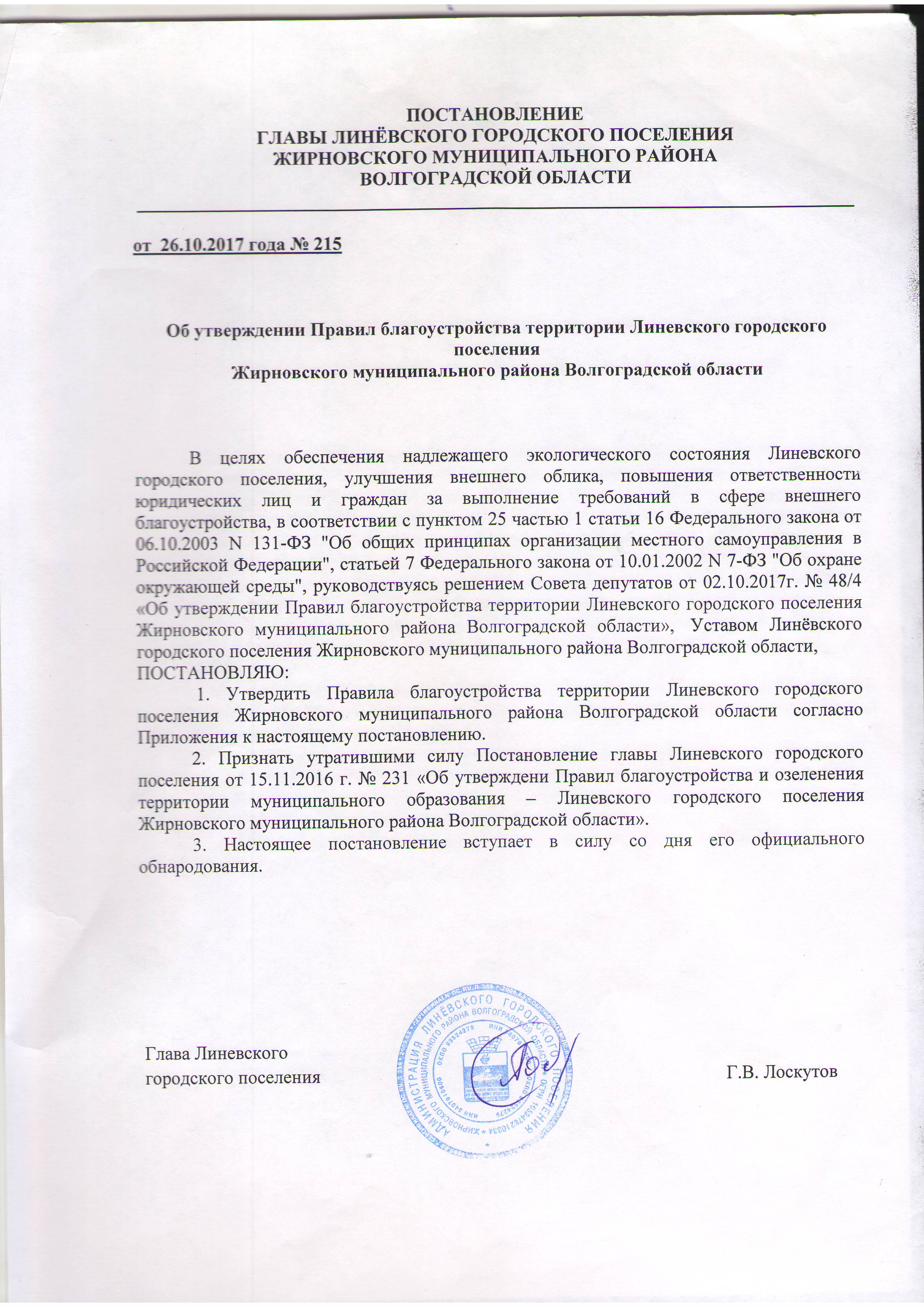 _____________________________________________________________________________Приложение 1
к Постановлению главы Линевского городского поселенияот «26» октября 2017г. № 215 Правила благоустройства территории Линевского городского поселенияЖирновского муниципального района Волгоградской областиI. Общие положения1.1. Правила благоустройства территории Линевского городского поселения (далее - Правила) разработаны в соответствии с Гражданским кодексом Российской Федерации, Земельным кодексом Российской Федерации, Градостроительным кодексом Российской Федерации, Жилищным кодексом Российской Федерации, Федеральными законами от 06 октября 2003 г.  N 131-ФЗ "Об общих принципах организации местного самоуправления                    в Российской Федерации", от 30 марта 1999 г. N 52-ФЗ "О санитарно-эпидемиологическом благополучии населения", от 10 января 2002 г. N 7-ФЗ "Об охране окружающей среды", от 24 июня 1998 г. N 89-ФЗ "Об отходах производства и потребления", нормативными правовыми актами по разделам санитарной очистки, благоустройства и озеленения населенных пунктов.1.2. Настоящие Правила устанавливают единые и обязательные к исполнению нормы и требования для всех юридических лиц независимо от их правового статуса и форм хозяйственной деятельности, физических лиц, индивидуальных предпринимателей, а также должностных лиц, ответственных за благоустройство территорий, при проектировании, строительстве, создании, эксплуатации и содержании объектов благоустройства территории Линевского городского поселения. 1.3. Задачами Правил являются:1) установление единого порядка содержания территории Линевского городского поселения;2) привлечение к осуществлению мероприятий по содержанию территории  Линевского городского поселения физических и юридических лиц;3) усиление контроля за использованием, охраной и благоустройством территории Линевского городского поселения, повышение ответственности физических и юридических лиц за соблюдение чистоты и порядка  в поселении.1.4. В настоящих Правилах используются следующие основные понятия:благоустройство территории поселения - комплекс предусмотренных настоящими Правилами мероприятий по содержанию территории, а также по проектированию и размещению объектов благоустройства, направленных на обеспечение и повышение комфортности условий проживания граждан, поддержание и улучшение санитарного                       и эстетическогосостояния территории;объекты благоустройства территории - территории различного функционального назначения, на которых осуществляется деятельность по благоустройству, а также территории, выделяемые по принципу единой градостроительной регламентации (охранные зоны) или визуально-пространственного восприятия (площадь с застройкой, улица с прилегающей территорией и застройкой), другие территории Линевского городского поселения, в том числе:- детские площадки, спортивные и другие площадки отдыха и досуга;- площадки для выгула и дрессировки собак;- площадки автостоянок;- улицы (в том числе пешеходные) и дороги;- парки, скверы, иные зеленые зоны;- площади, набережные и другие территории;- технические зоны транспортных, инженерных коммуникаций, водоохранные зоны;- контейнерные площадки и площадки для складирования отдельных групп коммунальных отходов.элементы благоустройства территории - декоративные, технические, планировочные, конструктивные устройства, растительные компоненты, различные виды оборудования и оформления, элементы озеленения, покрытия, ограждения (заборы), водные устройства, уличное коммунально-бытовое и техническое оборудование, игровое и спортивное оборудование, элементы освещения, средства размещения информации и рекламные конструкции, малые архитектурные формы и городская мебель, некапитальные нестационарные сооружения, элементы объектов капитального строительства;содержание объекта благоустройства - работы, направленные на обеспечение чистоты, надлежащего физического, эстетического и технического состояния объектов благоустройства и прилегающих территорий, производимые и (или) организованные собственником или иным законным владельцем объекта благоустройства в соответствии                                   с действующим законодательством Российской Федерации;малые архитектурные формы - элементы монументально-декоративного оформления, устройства для оформления мобильного и вертикального озеленения, водные устройства, уличная мебель, коммунально-бытовое и техническое оборудование, а также игровое, спортивное, осветительное оборудование, в том числе фонтан, декоративный бассейн, водопад, беседка, теневой навес, пергол, подпорная стенка, лестница, парапет, оборудование для игр детей и отдыха взрослого населения, ограждение, садово-парковая мебель;аварийные земляные работы - ремонтно-восстановительные работы на инженерных коммуникациях, иных объектах при их повреждениях, требующие безотлагательного производства земляных работ для устранения опасности, непосредственно угрожающей безопасности людей, их правам, а также охраняемым законом интересам;архитектурное решение фасада - отличительные характеристики здания, строения, сооружения, отражающие конструктивные и эстетические качества фасада, окружающей градостроительной среды (стилевая и композиционная целостность, ритм, соразмерность и пропорциональность, визуальное восприятие, баланс открытых и закрытых пространств);бункер - мусоросборник, предназначенный для складирования крупногабаритных отходов;вывески, не содержащие сведений рекламного характера, - информационные таблички юридических лиц и (или) индивидуальных предпринимателей, предназначенные для извещения неопределенного круга лиц о фактическом местонахождении владельца вывески и (или) обозначения места входа в занимаемое им помещение и содержащие исключительно информацию, раскрытие или распространение либо доведение                                  до потребителя которой является обязательным в соответствии  с федеральным законом в целях защиты прав потребителей;жидкие бытовые отходы - жидкие отходы, образующиеся в результате жизнедеятельности населения, фекальные отходы нецентрализованной канализации и др.;зеленые насаждения - совокупность древесных, кустарниковых и травянистых растений на определенной территории;земляные работы - комплекс работ, не требующий получения разрешения на строительство, выдаваемого в соответствии с Градостроительным кодексом Российской Федерации, включающий выемку (разработку) грунта, его перемещение, укладку с разравниванием и уплотнением грунта, а также подготовительные работы, связанные                          с расчисткой территории, сопутствующие работы (в том числе планировка площадей, откосов, полотна выемок и насыпей, отделка полотна, устройство уступов по откосам (в основании) насыпей, бурение ям бурильно-крановыми машинами, засыпка пазух котлованов), за исключением сельскохозяйственных работ, уборки территорий и озеленения;зоны отдыха - территории, предназначенные и обустроенные для организации активного массового отдыха, купания и рекреации;информационные конструкции, размещаемые на внешних фасадах зданий и сооружений, - конструкции, предназначенные для размещения информации нерекламного характера, раскрытие или распространение либо доведение до потребителя которой не является обязательным в соответствии с федеральным законом в целях защиты прав потребителей, о типе и профиле предприятия, организации для ориентирования потребителей о местах осуществления розничной торговли, оказания услуг;информационные указатели - двусторонние и (или) односторонние модульные, в том числе плоскостные, конструкции, устанавливаемые на опорах (собственных опорах, мачтах-опорах городского освещения, опорах контактной сети) и содержащие информацию об уличной системе (названия улиц, проспектов, площадей, переулков и т.п.), местах нахождения учреждений и организаций муниципального значения, культурно-исторических памятников, прочих объектах инфраструктуры муниципального образования, в том числе конструкции, содержащие информацию о местах нахождения и видах, профиле деятельности хозяйствующих субъектов, размещаемые в непосредственной близости (не далее 50 м) от мест их нахождения и указывающие направление движения к местам нахождения хозяйствующих субъектов;контейнер - стандартная емкость для сбора твердых коммунальных отходов, мусора;контейнерная площадка - специально оборудованная площадка для сбора и временного хранения твердых коммунальных отходов с установленными на ней контейнерами и (или) бункерами;паспорт цветового решения фасадов здания, строения, сооружения - согласованный и утвержденный в установленном порядке документ, определяющий единое архитектурное и цветовое решение фасада отдельно стоящего здания, строения, сооружения, расположенного на территории города, и устанавливающий требования к его внешнему оформлению;придомовая территория - территория, отведенная в установленном порядке под жилой дом (здание, строение) и связанные с ним хозяйственные и технические сооружения. Придомовая территория жилых домов (зданий, строений) включает в себя территорию под жилым домом (зданием, строением), проезды и тротуары, озелененные территории, игровые площадки для детей, площадки для отдыха, спортивные площадки, площадки для временной стоянки транспортных средств, площадки для хозяйственных целей, площадки, оборудованные для сбора твердых коммунальных отходов, другие территории, связанные с содержанием и эксплуатацией жилого дома (здания, строения);прилегающая территория - часть территории общего пользования, прилегающая к зданиям, сооружениям, земельным участкам, в благоустройстве которой участвуют физические лица и хозяйствующие субъекты в соответствии с порядком участия собственников зданий (помещений в них) и сооружений в благоустройстве прилегающих территорий, установленным пунктом 2.6 раздела II настоящих Правил;прилотковая часть дороги - территория автомобильной дороги вдоль бордюрного камня тротуара или газона шириной 1 м;смет - мусор, пыль, листва, песок и иные загрязнения, собранные путем механизированного подметания специальным транспортом или вручную;стоянка автотранспорта - сооружение или огороженная открытая площадка, предназначенная для временного или длительного хранения (стоянки) автомобилей;твердые коммунальные отходы (далее - ТКО) - отходы, образующиеся в жилых помещениях в процессе потребления физическими лицами, а также товары, утратившие свои потребительские свойства в процессе их использования физическими лицами в жилых помещениях в целях удовлетворения личных и бытовых нужд. К ТКО также относятся отходы, образующиеся в процессе деятельности юридических лиц, индивидуальных предпринимателей и подобные по составу отходам, образующимся в жилых помещениях в процессе потребления физическими лицами;территории общего пользования - территории Линевского городского поселения, которыми беспрепятственно пользуется неограниченный круг лиц (в том числе площади, улицы, проезды, набережные, бульвары, парки, скверы, иные зеленые зоны, береговые полосы водных объектов);транспортирование отходов - перемещение отходов с помощью транспортных средств вне границ земельного участка, находящегося в собственности юридического лица или индивидуального предпринимателя либо предоставленного им на иных правах;тротуар - элемент улицы и автомобильной дороги, предназначенный для движения пешеходов и примыкающий к проезжей части или к велосипедной дорожке либо отделенный от них газоном;уборка территорий - вид деятельности, связанный со сбором, вывозом  в специально отведенные места отходов производства и потребления, другого мусора, снега, а также иные мероприятия, направленные на обеспечение экологического и санитарно-эпидемиологического благополучия населения и охрану окружающей среды;улица - обустроенная и используемая для движения транспортных средств и пешеходов полоса земли либо поверхность искусственного сооружения, находящаяся в пределах муниципального образования, в том числе дорога регулируемого движения транспортных средств и тротуар;хозяйствующие субъекты - юридические лица и индивидуальные предприниматели;элемент улично-дорожной сети - улица, проспект, переулок, проезд, набережная, площадь, бульвар, тупик, съезд, шоссе, аллея и иное.1.5. Нормы настоящих Правил, установленные в отношении земельных участков, находящихся в муниципальной собственности, распространяются  и на земельные участки, государственная собственность на которые не разграничена.II. Общие требования к организации благоустройства и распределенияобязанностей по содержанию территории  Линевского городского поселения2.1. Благоустройство и уборка территории Линевского городского поселения осуществляются собственниками земельных участков, если иное не предусмотрено законом или договором, либо специализированными организациями на основании соглашений с хозяйствующими субъектами и физическими лицами.2.2. Благоустройство территории Линевского городского поселения обеспечивается:2.3.1. Администрацией Линевского городского поселения. 2.3.2. Специализированными организациями, выполняющими отдельные виды работ по благоустройству.2.3.3. Хозяйствующими субъектами и физическими лицами, осуществляющими благоустройство территорий, находящихся у них  в собственности, и участвующими в благоустройстве прилегающих территорий, если иное не предусмотрено законом или договором.2.3.4. Хозяйствующими субъектами при размещении нестационарных торговых объектов на основании договора на размещение, заключенного  по результатам торгов.Хозяйствующие субъекты проводят работы по благоустройству территории общего пользования согласно схеме территории, подлежащей благоустройству, которая включается в документацию о торгах на право размещения нестационарного торгового объекта и является неотъемлемой частью договора на размещение.2.4. Хозяйствующие субъекты и физические лица, осуществляющие благоустройство территорий, обязаны принимать меры к устранению нарушений норм, предусмотренных настоящими Правилами. Физические лица, осуществляющие благоустройство территорий, при невозможности устранения нарушений, представляющих угрозу жизни или здоровью граждан, своими силами должны принимать меры к ограждению опасных зон либо объектов и извещать об этом администрацию Линевского городского поселения. 2.5. В целях содействия развитию благоустройства администрация Линевского городского поселения: 1) принимают правовые акты в сфере благоустройства;2) координируют деятельность хозяйствующих субъектов и физических лиц по вопросам благоустройства и организации уборки территории поселения;3) принимают меры профилактического и воспитательного характера, направленные на сохранение объектов благоустройства;4) применяют меры экономического и морального стимулирования граждан и организаций за деятельность в сфере благоустройства;5) организуют работу административных комиссий и уполномоченных лиц по составлению протоколов об административных правонарушениях в соответствии с законом субъекта Российской Федерации об административной ответственности за нарушение правил благоустройства территории муниципального образования;6) закрепляют объекты внешнего благоустройства общего пользования за муниципальными унитарными предприятиями или специализированными организациями по договору;7) включают условия по содержанию прилегающей территории  (с определением ее границ) в договоры аренды и постоянного бессрочного пользования земельных участков, находящихся в муниципальной собственности, при их заключении с физическими и юридическими лицами;8) составляют и утверждают списки улиц и проездов, подлежащих механизированной уборке, определяют сроки и периодичность уборки;9) проводят инвентаризацию объектов благоустройства и формируют базу данных об этих объектах;10) организуют проведение конкурсов по благоустройству;11) организуют проведение месячников (субботников по благоустройству территории Линевского городского поселения; 12) привлекают к участию в развитии территории муниципального образования активных жителей, представителей сообществ и различных объединений и организаций с целью учета различных мнений, повышения качества решений по благоустройству территории. Формы и механизмы участия в деятельности по благоустройству определены в Порядке общественного участия в деятельности по благоустройству территории муниципального образования согласно приложению к настоящим Правилам. 13) осуществляют иную предусмотренную законодательством деятельность в сфере благоустройства.2.6. В целях благоустройства территорий общего пользования хозяйствующие субъекты и физические лица вправе заключать  с администрацией Линевского городского поселения соглашение о благоустройстве (уборке) территории общего пользования. Неотъемлемой частью указанного соглашения является схема территории, подлежащей благоустройству (уборке), (далее - схематическая карта).Указанные соглашения заключаются в соответствии с правилами, установленными гражданским законодательством, для заключения договоров.Участие собственников зданий (помещений в них) и сооружений в благоустройстве прилегающих территорий осуществляется в следующем порядке:2.6.1. В целях обеспечения благоустройства территории Линевского городского поселения за хозяйствующими субъектами и физическими лицами закрепляются для уборки и санитарного содержания прилегающие территории в границах, определенных по согласованию  с ними.2.6.2. Границы прилегающих территорий определяются по согласованию с собственниками зданий (помещений в них) и сооружений, участвующими в благоустройстве данных территорий. Граница и содержание прилегающих к многоквартирному жилому дому территорий определяются решением собственников помещений данного дома. Определение границ уборки прилегающих территорий между физическими лицам и хозяйствующими субъектами осуществляется администрацией муниципального образования. Один экземпляр схематических карт передается хозяйствующему субъекту или физическому лицу для организации уборочных работ, второй - для координации и контроля находится в администрации муниципального образования. 2.6.3. Хозяйствующие субъекты, владельцы частного жилищного фонда обязаны производить уборку территорий, находящихся у них в собственности, а также прилегающих территорий при наличии согласованных схематических карт и соглашения о благоустройстве (уборке) территории общего пользования.2.6.4. Обязанности по организации и (или) производству работ по уборке, очистке и санитарному содержанию прилегающих территорий (земельных участков) возлагаются на организации, а также владельцев частного жилищного фонда при согласовании ими схематических карт, если иное не предусмотрено законом или договором:2.6.4.1. Жилищные кооперативы, жилищно-строительные кооперативы, товарищества собственников жилья, управляющие и обслуживающие жилищный фонд организации в соответствии с заключенными договорами на основании решения, принятого общим собранием собственников помещений в многоквартирном доме, - территории многоквартирных домов, в том числе территории со стороны уличного фасада многоквартирного дома до проезжей части улицы.2.6.4.2. Учреждения социальной сферы (школы, дошкольные учреждения, учреждения культуры, здравоохранения, физкультуры и спорта) - территории в границах отведенного земельного участка, а также перед территорией учреждения со стороны уличного фасада до проезжей части улицы, с других сторон в радиусе 10 м.2.6.4.3. Строительные организации - территории строительных площадок, прилегающие к ним территории в радиусе 50 м и подъездные пути к ним в радиусе 50 м в соответствии с требованиями СНиП 3.01.01-85 "Организация строительного производства. СНиП 3.01.01-85", утвержденных постановлением Госстроя СССР от 02 сентября 1985 г. N 140, Сводом правил "Решения по охране труда и промышленной безопасности в проектах организации строительства и проектах производства работ", утвержденным постановлением Госстроя РФ от 17 сентября 2002 г. N 122 "О Своде правил "Решения по охране труда и промышленной безопасности в проектах организации строительства и проектах производства работ".2.6.4.4. Владельцы частного жилищного фонда - территории в границах выделенного земельного участка, территория перед частным жилым домом до проезжей части улицы.2.6.4.5. Владельцы нестационарных торговых объектов (лотков, киосков, павильонов и других нестационарных торговых объектов)   и сезонных кафе - территория отведенного места под размещение объекта   и прилегающая территория на расстоянии 10 м от внешней границы места,  но не далее проезжей части улицы.2.6.4.6. Управляющие компании (организации) рынков, организации торговли и общественного питания (в том числе рестораны, кафе, магазины), заправочные станции, в том числе расположенные в пределах придорожных полос, полос отвода автомобильных дорог, - территории в границах отведенного земельного участка и прилегающая территория в радиусе 10 м от границ земельного участка, но не далее проезжей части улицы.2.6.4.7. Организации, в ведении которых находятся сооружения коммунального назначения, - территория, на которой расположены сооружения, и прилегающая территория в радиусе 10 м, но не далее проезжей части улицы.2.6.4.8. Собственники, лица, в управлении которых находятся инженерные сооружения, работающие в автоматическом режиме (без обслуживающего персонала), - территория, на которой расположены инженерные сооружения, и прилегающая территория в радиусе 10 м, но не далее проезжей части улицы.2.6.4.9. Юридические лица, индивидуальные предприниматели и физические лица, которым принадлежат на праве собственности, аренды или ином вещевом праве контейнерные площадки, бункеры, - содержание указанных объектов и прилегающей территории в радиусе 10 м.2.6.5. Организация и осуществление уборочных работ возлагаются:2.6.5.1. По тротуарам, имеющим непосредственные выходы из подъездов многоквартирных домов, а также придомовым территориям, въездам во дворы, пешеходным дорожкам, расположенным на территории многоквартирных домов, - на собственников помещений в многоквартирных домах, если иное не предусмотрено законом или договором управления многоквартирным домом.2.6.5.2. По тротуарам, находящимся на мостах, путепроводах, эстакадах, тоннелях, а также по техническим тротуарам, примыкающим к инженерным сооружениям и лестничным сходам, - на собственников инженерных сооружений, если иное не предусмотрено законом или договором.2.6.5.3. По проезжей части по всей ширине дорог, улиц и проездов, площадей, тротуаров, велодорожек, остановочных пунктов, эстакад, путепроводов, тоннелей, мостов, разворотных площадок на конечных остановочных пунктах, парковок - на собственников автомобильных дорог, если иное не предусмотрено законом или договором.2.6.5.4. По объектам озелененных территорий (в том числе парки, скверы, зоны отдыха, газоны вдоль проезжей части дорог, зеленые зоны распределительных полос, водоохранные зоны вдоль рек) - на собственников указанных объектов, если иное не предусмотрено законом или договором.2.6.5.5. По периметру наземной части перехода, лестничных сходов переходов или самих переходов - на собственников указанных объектов, если иное не предусмотрено законом или договором.2.6.5.6. По прилегающим к отдельно стоящим объектам рекламы территориям в радиусе 3 м - на владельцев рекламных конструкций, если иное не предусмотрено законом или договором.2.6.5.7. По ограждениям - на организации, в собственности которых находятся ограждения.2.6.5.8. По остановочным пунктам - на собственников сооружений, если иное не предусмотрено законом или договором.2.6.5.9. По разворотным кругам на конечных остановках - на организации, эксплуатирующие указанные объекты, если иное не предусмотрено законом или договором.2.6.5.10. По притротуарным парковкам, расположенным вдоль центральных улиц в районе предприятий и организаций, в том числе торговых центров, офисов, магазинов, - на их собственников, если иное не установлено законом или договором.2.6.5.11. По территории организаций, в том числе торговых центров, автостоянок, гаражей, платных парковок, - на их собственников, если иное не предусмотрено законом или договором.2.6.5.12. По придомовым и прилегающим к многоквартирным домам территориям - на собственников встроенных нежилых помещений в многоквартирных домах либо юридических лиц, владеющих указанными помещениями на праве хозяйственного ведения или оперативного управления, пропорционально занимаемым площадям.2.7. На территории  Линевского городского поселения запрещается:2.7.1. Сорить на улицах, площадях, участках с зелеными насаждениями, в скверах, парках, на газонах и других территориях общего пользования.2.7.2. Сливать отработанные масла и горюче-смазочные материалы на рельеф местности.2.8. Для выгула домашних животных на территории муниципального образования должны быть определены специальные территории, обозначенные табличками. На территориях необходимо устанавливать специальные контейнеры для сбора экскрементов животных.Владельцы домашних животных обязаны осуществлять уборку экскрементов домашних животных в специальные контейнеры для сбора экскрементов животных.2.9. Запрещается выгуливать лошадей, собак и других домашних животных на детских и спортивных площадках, на территориях детских дошкольных учреждений, школ и других учебных заведений, на территориях объектов здравоохранения и административных учреждений, на газонах,                в местах отдыха населения, а также допускать лошадей, собак и других домашних животных в водоемы в местах, отведенных для массового купания населения.Организация содержания домашних животных должна производиться в соответствии с санитарно-гигиеническими нормами и правилами, ветеринарным законодательством Российской Федерации.2.9.1. Хозяйствующим субъектам, жилищным кооперативам, жилищно-строительным кооперативам, товариществам собственников жилья, управляющим и обслуживающим жилищный фонд организациям, учреждениям социальной сферы, собственникам земельных участков, владельцам частного жилищного фонда рекомендуется сообщать специализированным организациям, осуществляющим отлов, содержание и утилизацию безнадзорных животных, о наличии безнадзорных животных на прилегающих территориях.2.10. На всех площадях и улицах, в скверах и парках, на стадионах, вокзалах, рынках, остановочных пунктах, у предприятий, торговых объектов, кинотеатров, киосков и на других объектах должны быть установлены урны в соответствии с действующими санитарными правилами и нормами. Установка урн производится собственниками объектов или лицами, осуществляющими по договору содержание территорий.2.11. Очистка, ремонт, окраска урн должны производиться собственниками или лицами, осуществляющими по договору содержание территорий.Очистка урн производится по мере их заполнения, а в местах массового движения и большого скопления граждан - не реже 1 раза в сутки.Урны должны быть исправны и окрашены. Не допускается переполнение урн.Ремонт и окраска урн выполняются по мере необходимости.2.12. При проведении массовых мероприятий их организаторы обязаны обеспечить уборку места проведения мероприятия, прилегающих к нему территорий и восстановление нарушенного благоустройства. Порядок уборки места проведения мероприятия, прилегающих к нему территорий и восстановления нарушенного благоустройства определяется на стадии получения в установленном порядке соответствующего разрешения на проведение мероприятия.2.13. Периодичность выполнения работ по благоустройству устанавливается заказчиком работ с учетом обеспечения должного санитарного и технического состояния объектов.III. Общие требования к созданию и состоянию объектов благоустройства и их отдельных элементов 3.1 Объекты благоустройства создаются с учетом потребностей и запросов жителей и других участников деятельности по благоустройству и при их непосредственном участии.3.2. Наличие элементов благоустройства территории, являющихся неотъемлемыми компонентами объектов благоустройства территории, должно разрабатываться и предусматриваться в проектной документации   на создание, изменение (реконструкцию) объектов благоустройства территории. Лицо, осуществляющее подготовку проектной документации, организует и координирует работы по подготовке проектной документации, несет ответственность за качество проектной документации и ее соответствие требованиям технических регламентов и региональных нормативов градостроительного проектирования.Создание элементов благоустройства территории (включая инженерное оборудование) выполняется с соблюдением условий, не нарушающих уровень благоустройства формируемой среды, не ухудшающих условия передвижения, не противоречащих техническим условиям, в том числе: крышки люков смотровых колодцев, расположенных на территории пешеходных коммуникаций (в том числе уличных переходов), проектируются в одном уровне с покрытием прилегающей поверхности;                  в ином случае перепад отметок не должен превышать 20 мм, а зазоры между краем люка и покрытием тротуара - 15 мм; вентиляционные шахты должны быть оборудованы решетками; не допускается установка решеток    с прорезями, параллельными движению.3.3. Элементы благоустройства территории могут быть как типовыми, так и выполненными по специально разработанному проекту.3.4. Проектная документация на объекты благоустройства территории, располагаемые в зонах охраны объектов культурного наследия, согласовывается с органами, уполномоченными в области сохранения, использования, популяризации и государственной охраны объектов культурного наследия.3.5. Стационарные элементы благоустройства территории длительного или постоянного использования должны закрепляться так, чтобы исключить возможность их перемещения вручную.3.6. Зеленые насаждения являются обязательным элементом благоустройства территории. Озеленение является неотъемлемым компонентом объектов благоустройства территории, должно разрабатываться и предусматриваться в проектной документации на создание, изменение (реконструкцию) объектов благоустройства территории. Хозяйствующий субъект или физическое лицо, осуществляющее подготовку проектной документации, организует и координирует работы по подготовке проектной документации, несет ответственность за качество проектной документации и ее соответствие требованиям технических регламентов и региональных нормативов градостроительного проектирования.3.7. Планирование хозяйственной и иной деятельности на территориях, занятых зелеными насаждениями, должно предусматривать проведение мероприятий по сохранению зеленых насаждений в соответствии с градостроительными, санитарными и экологическими нормами и правилами. Снос и (или) пересадка, обрезка зеленых насаждений не территории муниципального образования производится в порядке, утверждаемом органом местного самоуправления муниципального образования. 3.8. При устройстве новых дорог, тротуаров, парковок и других сооружений вокруг стволов деревьев обустраивается приствольная лунка диаметром не менее 1,5 м. В местах интенсивного пешеходного движения на приствольные лунки устанавливаются декоративные металлические или деревянные решетки. Для доступа поверхностных вод ограждение приствольных лунок не должно возвышаться над основным покрытием территории.3.9. Запрещается посадка деревьев в пределах охранных зон подземных коммуникаций.3.10. При проектировании объектов благоустройства территории организацию рельефа реконструируемой территории следует ориентировать на максимальное сохранение рельефа, почвенного покрова, имеющихся зеленых насаждений, условий существующего поверхностного водоотвода.3.11. На территории общественных пространств все преграды (уступы, ступени, пандусы, деревья, осветительное, информационное и уличное техническое оборудование), а также край тротуара в зонах остановочных пунктов и переходов через улицу следует выделять полосами тактильного покрытия. Тактильное покрытие должно начинаться на расстоянии не менее чем за 0,8 м до преграды, края улицы, начала опасного участка, изменения направления движения и т.п. Если на тактильном покрытии имеются продольные бороздки шириной более 15 мм и глубиной более 6 мм, их не следует располагать вдоль направления движения.3.12. Следует предусматривать размещение защитных металлических ограждений высотой 0,5 м в местах примыкания газонов к проездам, стоянкам автотранспорта, в местах возможного наезда автомобилей на газон и вытаптывания троп через газон. Ограждения следует размещать на территории газона с отступом от границы примыкания порядка 0,2 - 0,3 м.3.13. При проектировании средних и высоких видов ограждений в местах пересечения с подземными сооружениями рекомендуется предусматривать конструкции ограждений, позволяющие производить ремонтные или строительные работы.3.14. В случае произрастания деревьев в зонах интенсивного пешеходного движения или в зонах производства строительных и реконструктивных работ при отсутствии иных видов защиты следует предусматривать защитные приствольные ограждения высотой 0,9 м и более, диаметром 0,8 м и более в зависимости от возраста, породы дерева и прочих характеристик.3.15. Разработка проектной документации на строительство, капитальный ремонт и реконструкцию, объектов благоустройства, в том числе объектов озеленения, производится на основании геоподосновы с инвентаризационным планом зеленых насаждений на весь участок застройки.3.16. В инвентаризационном плане (топографическая съемка  с информацией о количестве деревьев, кустарников и газонов на участке) учитываются все деревья, достигшие в диаметре 8 см на высоте 1,3 м.3.17. На основании полученных геоподосновы и инвентаризационного плана проектной организацией разрабатывается проект застройки (стройгенплан), где определяются основные планировочные решения    и объемы капиталовложений, в т.ч. на компенсационное озеленение. При этом определяются объемы вырубок и пересадок в целом по участку застройки, производится расчет компенсационной стоимости.На данной стадии определяется количество деревьев и кустарников, попадающих в зону строительства без конкретизации на инвентаризационном плане (без разработки дендроплана).Срок действия инвентаризационного плана 4 года, по истечении которого он должен обновляться дендрологом по результатам натурного обследования.3.18. После утверждения проектно-сметной документаци на застройку, капитальный ремонт и реконструкцию объектов благоустройства, в том числе объектов озеленения, разрабатывается рабочий проект с уточнением планировочных решений, инженерных коммуникаций  и организации строительства. На этой стадии разрабатывается дендроплан, на котором выделяются зоны работ, наносятся условными обозначениями все древесные и кустарниковые растения, подлежащие сохранению, вырубке и пересадке.При разработке дендроплана сохраняется нумерация растений инвентаризационного плана.3.19. Объекты озеленения.3.19.1. Создание новых объектов озеленения на территории  муниципального образования осуществляется на основании проектов, утвержденных в установленном порядке.3.19.2. Новые посадки зеленых насаждений, а также выкопка   и пересадка зеленых насаждений на земельных участках, находящихся в муниципальной собственности и расположенных на территориях общего пользования, осуществляются по согласованию с администрацией муниципального образования, если иное не предусмотрено действующим законодательством.3.19.3. Посадка зеленых насаждений должна осуществляться в соответствии с требованиями действующих регламентов, правил и норм, с учетом проведенных исследований состава почвы (грунтов) на физико-химическую, санитарно-эпидемиологическую и радиологическую безопасность, после рекультивации в случае превышения допустимых параметров загрязнения.3.19.4. Применяемый посадочный материал должен отвечать требованиям по качеству и параметрам, установленным государственным стандартом, быть адаптирован по характеристикам и устойчивости к климатическим условиям муниципального образования, а также влиянию антропогенных факторов.3.19.5. Оптимальным временем посадки растений являются весна  и осень.3.20. Освещение.3.20.1. На территории Линевского городского поселения применяется наружное, архитектурное, праздничное и информационное освещение.3.20.2. Наружное освещение подразделяется на уличное, придомовое и козырьковое.3.20.3. К элементам наружного освещения относятся: светильники, кронштейны, опоры, провода, кабель, источники питания (в том числе сборки, питательные пункты, ящики управления).3.20.4. Улицы, дороги, площади, пешеходные аллеи, жилые кварталы, дворы, территории предприятий, учреждений, организаций, а также номерные знаки общественных и жилых зданий, дорожные знаки и указатели, элементы городской информации и витрины должны освещаться в темное время суток.3.20.5. Размещение уличных фонарей, торшеров, других источников наружного освещения в сочетании с застройкой и озеленением муниципального образования должно способствовать созданию безопасной среды, не создавать помех участникам дорожного движения.3.20.6. Организация уличного освещения осуществляется в соответствии с Национальным стандартом РФ ГОСТ Р 54944-2012 "Здания и сооружения. Методы измерения освещенности", утвержденным и введенным в действие приказом Федерального агентства по техническому регулированию и метрологии от 30 июля 2012 г. N 205-ст "Об утверждении национального стандарта".3.20.7. При разработке проекта наружного освещения для всех строящихся и реконструируемых (реставрируемых) зданий, сооружений и комплексов вне зависимости от места их размещения учитывается концепция архитектурно-художественного освещения и праздничной подсветки муниципального образования. 3.20.8. Архитектурное освещение фасадов зданий, строений, сооружений, объектов зеленых насаждений осуществляется их собственниками (владельцами, пользователями).3.20.9. Архитектурное освещение зданий, строений и сооружений должно обеспечивать в вечернее время хорошую видимость  и выразительность наиболее важных объектов и повышать комфортность световой среды города.3.20.10. Яркость фасадов зданий, сооружений, монументов и элементов ландшафтной архитектуры в зависимости от их значимости, места расположения и преобладающих условий их зрительного восприятия на территории Линевского городского поселения следует принимать в соответствии с "СП 52.13330.2011. Свод правил. Естественное и искусственное освещение. Актуализированная редакция СНиП 23-05-95*", согласованным    с администрацией Линевского городского поселения. 3.20.11. К праздничному освещению (праздничной иллюминации) относятся световые гирлянды, сетки, контурные обтяжки, светографические элементы, панно и объемные композиции из ламп накаливания, разрядных, светодиодов, световодов, световые проекции, лазерные рисунки и т.п.3.20.12. Организацию размещения праздничной иллюминации улиц, площадей и иных территорий муниципального образования осуществляет администрация Линевского городского поселения. 3.20.13. Собственники зданий, строений, сооружений, земельных участков вправе размещать элементы праздничного освещения на принадлежащих им объектах с учетом технической возможности их подключения.3.21. Детские и спортивные площадки.3.21.1. При условии изоляции детских площадок минимальное расстояние от границ детских площадок следует принимать:от парковок - не менее 25 м;до площадок мусоросборников - 20 м;отстойно-разворотных площадок на конечных остановках маршрутов  пассажирского транспорта - не менее 50 м.3.21.2. Должны иметь мягкие виды покрытия (песчаное, уплотненное песчаное на грунтовом основании или гравийной крошке, мягкое резиновое или мягкое синтетическое). Места установки скамеек оборудуются твердыми видами покрытия или фундаментом. При травяном покрытии детских площадок необходимо предусматривать пешеходные дорожки  к оборудованию с твердым, мягким или комбинированным видами покрытия. 3.21.3. Требования к игровому и спортивному оборудованию, установленному на придомовой территории:3.21.3.1. Игровое оборудование должно быть сертифицировано, соответствовать требованиям санитарно-гигиенических норм, быть удобным в технической эксплуатации, эстетически привлекательным.3.21.3.2. Спортивное оборудование должно быть предназначено для различных возрастных групп населения и размещаться на спортивных, физкультурных площадках.3.21.3.3. Спортивное оборудование в виде физкультурных снарядов   и тренажеров должно иметь специально обработанную поверхность, исключающую получение травм, (в том числе отсутствие трещин, сколов).3.22. Площадки отдыха.3.22.1. Площадки отдыха предназначены для тихого отдыха и настольных игр взрослого населения, размещаются на участках жилой застройки, на озелененных территориях жилой группы или микрорайона,   в парках и лесопарках.3.22.2. Расстояние от границы площадки отдыха до мест временного хранения автомобилей должно быть не более 25 м, отстойно-разворотных площадок на конечных остановках маршрутов пассажирского транспорта - не менее 50 м. Расстояние от окон жилых домов до границ площадок тихого отдыха необходимо устанавливать не менее 10 м, площадок шумных настольных игр - не менее 25 м.3.22.3 Площадки отдыха на жилых территориях необходимо проектировать из расчета 0,1 - 0,2 кв. м на жителя. Оптимальный размер площадки отдыха - 50 - 100 кв. м, минимальный размер площадки отдыха - не менее 15 - 20 кв. м.3.23. Парковки.3.23.1. Организация парковок (парковочных мест), в том числе на платной основе, расположенных на автомобильных дорогах общего пользования местного значения Линевского городского поселения, осуществляется в порядке, утверждаемом органом местного самоуправления Линевского городского поселения. 3.24. Площадки автостоянок.3.24.1. На территории Линевского городского поселения предусматриваются следующие виды автостоянок: кратковременного    и длительного хранения автомобилей, уличные (в виде парковок на проезжей части, обозначенных разметкой), внеуличные (в виде "карманов" и отступов от проезжей части), гостевые (на участке жилой застройки), для хранения автомобилей населения (микрорайонные, районные), приобъектные                        (у объекта или группы объектов), прочие (грузовые, перехватывающие и др.).3.24.2. Расстояние от границ автостоянок до окон жилых   и общественных зданий принимается в соответствии с СанПиН 2.2.1/2.1.1.1200-03. На площадках приобъектных автостоянок доля мест для автомобилей инвалидов проектируется согласно СНиП 35-01-2001, блокируются по два или более мест без объемных разделителей, а лишь                      с обозначением границы прохода при помощи ярко-желтой разметки.3.24.3. Запрещается проектировать размещение площадок автостоянок в зоне остановок пассажирского транспорта, организация заездов на автостоянки должна быть не ближе 15 м от конца или начала посадочной площадки.3.24.4. Обязательный перечень элементов благоустройства территории на площадках автостоянок включает: твердые виды покрытия, элементы сопряжения поверхностей, разделительные элементы, осветительное и информационное оборудование. Площадки для длительного хранения автомобилей могут быть оборудованы навесами, легкими ограждениями боксов, смотровыми эстакадами.3.24.4 Покрытие площадок проектируется аналогичным покрытию транспортных проездов.3.24.5. Сопряжение покрытия площадки с проездом должно быть выполнено в одном уровне без укладки бортового камня, с газоном - с ограждением бордюрным камнем и (или) декоративным ограждением.3.24.6.  Разделительные элементы на площадках могут быть выполнены в виде разметки (белых полос), озелененных полос (газонов), контейнерного озеленения.3.25. Площадки для накопления ТКО.3.25.1. Контейнеры или бункеры для сбора ТКО устанавливаются  на площадках, оборудованных собственниками отходов на земельных участках, находящихся в их собственности, владении или пользовании, если иное не предусмотрено договором.3.25.2. Размещение и обустройство контейнерных площадок для накопления ТКО производятся в соответствии с требованиями законодательства в области охраны окружающей среды и обеспечения санитарно-эпидемиологического благополучия населения.3.25.3. Размеры контейнерных площадок и устанавливаемого оборудования определяются проектным решением.3.25.4. Контейнерные площадки должны располагаться на расстоянии от окон и дверей жилых зданий, детских игровых площадок, мест отдыха и занятий спортом не менее 20 м, но не далее 100 м от жилых зданий.3.25.5. Контейнерные площадки должны иметь ограждение на высоту, превышающую емкости для сбора ТКО, исключающее возможность засорения прилегающей территории.Контейнерные площадки должны иметь ровное асфальтовое или бетонное покрытие с уклоном в сторону проезжей части (0,02%). Размер площадок должен быть рассчитан на установку необходимого числа контейнеров, но не более 5 штук. Для поддержания санитарного состояния площадок контейнеры должны быть установлены не ближе 1 м   от ограждения и 0,35 м друг от друга.3.25.6. Подъезды к местам, где установлены контейнеры и стационарные мусоросборники, должны освещаться и иметь дорожные покрытия площадью, достаточной для разворота машины и работы манипулятора.3.25.7. Конструкция контейнеров для отходов должна исключать возможность засорения территории. Окраска всех металлических мусоросборников должна производиться собственником не менее 2 раз в год - весной и осенью.3.25.8. На контейнерной площадке должны быть размещены информация о владельце контейнерной площадки, график вывоза отходов  с указанием наименования и контактных телефонов хозяйствующего субъекта, осуществляющего вывоз отходов, организаций, осуществляющих контроль за вывозом отходов и содержанием контейнерной площадки.3.26. Ограждения.3.26.1. Устройство ограждений является дополнительным элементом благоустройства. В целях благоустройства на территории муниципального образования следует предусматривать применение различных видов ограждений:3.26.1.1. Газонные ограждения (высота 0,3 - 0,5 м).3.26.1.2. Ограды: низкие (высота 0,5 - 1,0 м), средние  (высота 1,0 - 1,5 м), высокие (высота 1,5 - 2,0 м).3.26.1.3. Ограждения - тумбы для транспортных проездов и автостоянок (высота 0,3 - 0,4 м).3.26.1.4. Ограждения спортивных площадок (высота 2,5 - 3,0 м).3.26.1.5. Декоративные ограждения (высота 1,2 - 2,0 м).3.26.1.6. Технические ограждения (высота в соответствии с действующими нормами).3.26.1.2. Ограждения должны выполняться из высококачественных материалов, иметь единый характер в границах объекта благоустройства территории. 3.26.2. Ограждение территорий объектов культурного наследия следует выполнять в соответствии с градостроительными регламентами, установленными для данных территорий.3.26.3. На территориях общественного, жилого, рекреационного назначения запрещается проектирование глухих и железобетонных ограждений. Рекомендуется применение декоративных металлических ограждений.3.27. Малые архитектурные формы.3.27.1. При проектировании и выборе малых архитектурных форм рекомендуется пользоваться каталогами сертифицированных изделий. 3.27.2. Основными требованиями к малым архитектурным формам являются:3.27.2.1. Соответствие характеру архитектурного и ландшафтного окружения элементов благоустройства территории.3.27.2.2. Высокие декоративные и эксплуатационные качества материалов, сохранение их на протяжении длительного периода с учетом воздействия внешней среды.3.27.2.3. Прочность, надежность, безопасность конструкции.3.28. Информационные указатели, вывески, рекламные конструкции.3.28.1. Порядок размещения, содержания информационных и рекламных конструкций, в том числе информационных указателей, вывесок, утверждается администрацией Линевского городского поселения. IV. Требования к уборке и содержанию объектов благоустройства4.1. На протяжении всего календарного года направление работ    по содержанию и уборке территории Линевского городского поселения носит сезонный характер.Период весенне-летнего содержания территории устанавливается  с 16 апреля по 31 октября, остальное время года - период зимнего содержания. В зависимости от сложившихся погодных условий указанные сроки могут быть изменены постановлением администрации Линевского городского поселения.4.2. Уборка территории муниципального образования подразделяется на уличную и придомовую.4.3. Уборка территории Линевского городского поселения должна производиться ежедневно до 08.00 часов утра с поддержанием чистоты  и порядка в течение дня.Уборка придомовых территорий должна производиться преимущественно в ранние утренние и поздние вечерние часы, когда количество пешеходов незначительно.Уборка дорог производится до начала движения транспорта по маршрутам регулярных перевозок.4.4. При проведении уборки запрещается перемещать на дорогу мусор, счищаемый с придомовых территорий, тротуаров, велодорожек, парковок, парковочных карманов и внутриквартальных проездов.4.5. Пришедшие в негодность вследствие пожара либо истечения срока их эксплуатации жилые постройки, сараи и другие сооружения огораживаются забором, разбираются и очищаются от мусора их собственниками, если иное не предусмотрено законом или договором.Разборка, снос (вынос) строений (сооружений) с земельных участков, переданных под застройку юридическим или физическим лицам, производятся указанными лицами за счет собственных средств.4.6. Организация и проведение уборки территории Линевского городского поселения в зимний период.4.6.1. Уборка в зимний период дорог и проездов осуществляется в соответствии с требованиями настоящих Правил.Покрытия территорий должны быть полностью отремонтированы до наступления зимнего периода уборки, материалы и предметы, которые могут вызвать поломку снегоочистителей, должны быть удалены.4.6.2. Территории хозяйствующих субъектов и физических лиц, прилегающие, придомовые, внутриквартальные территории и территории общего пользования подлежат регулярной уборке от снега.Убираемый снег должен вывозиться в специально отведенные администрацией муниципального образования для этих целей места.4.6.3. Технология и режимы производства уборочных работ на улицах и придомовых территориях должны обеспечить беспрепятственное движение транспортных средств и пешеходов независимо от погодных условий.4.6.4. К первоочередным мероприятиям зимней уборки территории муниципального образования относятся:4.6.4.1. Сгребание и подметание снега.4.6.4.2. Обработка проезжей части дорог, территорий общего пользования противогололедными материалами.4.6.4.3. Формирование снежного вала для последующего вывоза.4.6.4.4. Выполнение разрывов в валах снега на перекрестках, у остановок общественного пассажирского транспорта, подъездов к административным и общественным зданиям, выездов  с внутриквартальных территорий и т.п.4.6.5. К мероприятиям второй очереди зимней уборки территории Линевского городского поселения относятся:4.6.5.1. Удаление (вывоз) снега.4.6.5.2. Зачистка прилотковой части дороги после удаления снега с проезжей части.4.6.5.3. Скалывание льда и уборка снежно-ледяных образований.4.6.6. Снегоуборочные работы на проезжей части дорог необходимо начинать немедленно с началом снегопада. При длительных снегопадах и метелях циклы снегоочистки и обработки противогололедными материалами должны повторяться, обеспечивая безопасность движения пешеходов и транспортных средств.Улицы, дороги, тротуары должны быть полностью убраны от снега и снежного наката в течение 48 часов после окончания снегопада.4.6.7. На дорогах, улицах и проездах с односторонним движением транспорта прилотковая часть дороги должна быть в течение всего зимнего периода постоянно очищена от снега и наледи до бортового камня.4.6.8. В снежных валах на остановочных пунктах и в местах наземных пешеходных переходов должны быть сделаны разрывы шириной:4.6.8.1. На остановочных пунктах - до 34 м.4.6.8.2. На переходах, имеющих разметку, - на ширину разметки.4.6.8.3. На переходах, не имеющих разметки, - не менее 5 м.4.6.9. Вывоз снега с дорог, улиц и проездов осуществляется в первую очередь от остановочных пунктов, наземных пешеходных переходов, с мостов и путепроводов, мест массового посещения людей (в том числе крупных магазинов, рынков, гостиниц, вокзалов, театров), въездов на территории медицинских учреждений и других объектов социального назначения в течение суток после окончания снегопада.Места временного складирования снега после снеготаяния должны быть очищены от мусора и благоустроены.4.6.10. В период снегопадов и гололеда тротуары и другие пешеходные зоны на территории муниципального образования должны обрабатываться противогололедными материалами. Время на обработку всей площади тротуаров не должно превышать 6 часов с начала снегопада.Снегоуборочные работы (механизированное подметание и ручная зачистка) на тротуарах, парковках и парковочных карманах, пешеходных дорожках и остановочных пунктах начинаются сразу по окончании снегопада. При длительных снегопадах циклы снегоочистки и обработки противогололедными средствами должны повторяться, обеспечивая безопасность для пешеходов.4.6.11. Тротуары и лестничные сходы мостовых сооружений должны быть очищены на всю ширину до покрытия от свежевыпавшего или уплотненного снега (снежно-ледяных образований). В период снегопада тротуары и лестничные сходы мостовых сооружений должны обрабатываться противогололедными материалами и расчищаться проходы для движения пешеходов.Крышки люков, водопроводных и канализационных колодцев должны полностью очищаться от снега, льда и содержаться в состоянии, обеспечивающем возможность быстрого использования пожарных гидрантов.Мосты, путепроводы, спуски, подъемы, перекрестки, пешеходные переходы, заездные карманы остановочных пунктов общественного транспорта, выездные автодороги должны посыпаться только песко-соляной смесью.4.6.12. При применении химических реагентов необходимо строго придерживаться установленных норм их распределения.4.6.13. Очистка кровель и козырьков жилых домов, зданий, сооружений, строений от снега и наледи должна производиться по мере необходимости, но не реже 1 раза в месяц путем сбрасывания на землю. Удаление снежных и ледяных наростов на карнизах, крышах, козырьках, балконах, водосточных трубах и иных выступающих конструкциях жилых домов, зданий, сооружений, строений производится своевременно, по мере возникновения угрозы пешеходам, жилым домам, зданиям, сооружениям, строениям с вывозом сброшенных снега и ледяных наростов с пешеходных дорожек, проездов, тротуаров в течение суток в специально отведенные для этих целей места.Мягкие кровли от снега не очищаются, за исключением желобов и свесов, разжелобках, карнизов и в местах нависания снега.При наступлении оттепели сбрасывание снега следует производить в кратчайшие сроки.Очистка крыш от снега и наледи, удаление снежных и ледяных наростов осуществляются в светлое время суток или при искусственном освещении жилищными и жилищно-строительными кооперативами, товариществами собственника жилья, управляющими организациями или хозяйствующими субъектами и физическими лицами, в собственности, аренде либо на ином вещном праве которых находятся дома, здания, строения, сооружения. Перед проведением указанных работ необходимо провести охранные мероприятия (ограждение, дежурные), обеспечивающие безопасность граждан, лиц, осуществляющих указанные работы, и транспортных средств, а также сохранность деревьев, кустарников, воздушных линий уличного электроосвещения, средств размещения информации, светофорных объектов, дорожных знаков, линий связи и других объектов, в том случае, если указанные объекты установлены в соответствии с действующим законодательством.4.6.14. Территории общего пользования в зимний период должны быть убраны от снега и посыпаны противогололедными материалами. Малые архитектурные формы, а также пространство вокруг них и подходы к ним должны быть очищены от снега и наледи.При уборке территорий общего пользования допускается временное складирование снега, не содержащего химических реагентов, на заранее подготовленные для этих целей площадки при условии обеспечения сохранности зеленых насаждений и оттока талых вод.4.6.15. Обязанность по уборке и вывозу снега из прилотковой части дороги возлагается на организации, осуществляющие уборку проезжей части дороги (улицы, проезда).4.6.16. Собственники, владельцы и пользователи зданий, сооружений, строений обязаны систематически производить очистку от снега и наледи и обработку противогололедными материалами прилегающих территорий, подходов и входов в здания, сооружения, строения.4.6.17. При уборке внутриквартальных проездов и придомовых территорий в первую очередь должны быть расчищены пешеходные дорожки, проезды во дворы и подъезды к местам размещения контейнеров для сбора ТКО.Ликвидация зимней скользкости производится путем обработки тротуаров и придомовых территорий противогололедными материалами. В первую очередь следует обрабатывать тротуары и дворовые переходы с уклонами и спусками и участки с интенсивным пешеходным движением.Тротуары и пешеходные дорожки рекомендуется посыпать сухим песком без хлоридов.Собираемый из дворов и внутриквартальных проездов снег разрешается складировать на придомовой и внутриквартальной территориях таким образом, чтобы оставались свободные места для проезда транспортных средств и прохода граждан, не допуская при этом повреждения зеленых насаждений. Площадки для складирования снега должны подготавливаться заблаговременно. С этих участков должен быть обеспечен отвод талых вод в сеть ливневой канализации. При отсутствии возможности организации таких площадок снег должен вывозиться.4.6.18. После таяния снега производится очистка тротуаров, внутриквартальных, придомовых и прилегающих территорий, территорий общего пользования от загрязнений, образовавшихся в зимний период.4.6.19. Запрещается:4.6.19.1. Выдвигать или перемещать на проезжую часть дорог, улиц и проездов снег, счищаемый с внутриквартальных, придомовых территорий, парковок, тротуаров, территорий организаций, предприятий, учреждений, строительных площадок.4.6.19.2. Осуществлять переброску и перемещение загрязненного снега, а также сколов льда на газоны, цветники, кустарники и другие участки с зелеными насаждениями.4.6.19.3. Складировать снег к стенам зданий и на трассах тепловых сетей.4.6.19.4. Перемещать на дорогу снег, счищаемый с внутриквартальных проездов, придомовых территорий, территорий хозяйствующих субъектов.4.6.19.5. Роторная переброска и перемещение загрязненного  и засоленного снега, а также скола льда на газоны, цветники и другие участки с зелеными насаждениями.4.7. Организация и проведение уборки территории муниципального образования в весенне-летний период.4.7.1. Мероприятия по подготовке уборочной техники к работе в летний период проводятся в сроки, определенные собственниками (владельцами, пользователями) объектов благоустройства территории либо организациями, выполняющими работы по содержанию и уборке территории, и должны быть завершены до 01 апреля текущего года.4.7.2. Периодичность выполнения основных мероприятий по уборке регулируется с учетом погодных условий и значимости (категорий) улиц, определенных постановлением администрации муниципального образования. 4.7.3. В летний период уборки производятся следующие виды работ:4.7.3.1. Подметание, мойка и поливка проезжей части дорог, тротуаров, придомовых территорий.4.7.3.2. Очистка от грязи, мойка, покраска ограждений и бордюрного камня.4.7.3.3. Зачистка прилотковой части дороги.4.7.3.4. Очистка газонов, цветников и клумб от мусора, веток, листьев, сухой травы, отцветших соцветий и песка.4.7.3.5. Вывоз смета и мусора в места санкционированного складирования, обезвреживания и утилизации.4.7.3.6. Уборка мусора с придомовых территорий, включая территории, прилегающие к домам частной застройки.4.7.3.7. Скашивание травы.4.7.4. В период листопада производятся сгребание и вывоз опавших листьев с проезжей части дорог, мест общего пользования, прилегающих, придомовых территорий. Сгребание листвы к комлевой части деревьев  и кустарников запрещается.4.7.5. Подметание территорий муниципального образования производится:4.7.5.1. Тротуаров - ежедневно до 07.00 часов и далее в течение дня по мере накопления загрязнений.4.7.5.2. Придомовых территорий - ежедневно до 10.00 часов и далее  в течение дня по мере необходимости.4.7.5.3. Иных территорий, в том числе территорий общего пользования, прилегающих, закрепленных территорий, - по мере накопления загрязнений     с учетом необходимости обеспечения чистоты.4.7.9. Удаление смета с территорий  Линевского городского поселения                  производится путем механизированного подметания специальным транспортом, а также сгребанием его в кучи механизмами или вручную с дальнейшей погрузкой смета в транспорт и вывозом в места санкционированного складирования, обезвреживания и утилизации.4.7.10. Для исключения застоев дождевой воды крышки люков и патрубки дождеприемных колодцев должны постоянно очищаться от смета и других загрязнений.4.7.11. Высота травяного покрова не должна превышать 20 см, за исключением высоты травяного покрова газонов на разделительных полосах.Окос травы производится с последующим вывозом.4.7.12. В период листопада опавшие листья необходимо своевременно убирать. Собранные листья следует вывозить на специально отведенные участки либо на поля компостирования.4.7.13. При производстве летней уборки запрещается:4.7.13.1. Сбрасывать смет и мусор на зеленые насаждения, в смотровые колодцы инженерных сетей, реки и водоемы, на проезжую часть дорог и тротуары.4.7.13.2. Выбивать струей воды смет и мусор на тротуары и газоны при мойке проезжей части дорог.4.7.13.3. Разводить костры и сжигать мусор, листву, тару, отходы производства и потребления, за исключением срезания и организованного сжигания частей растений, зараженных карантинными вредителями и болезнями.4.7.13.4. Откачивать воду на проезжую часть дорог при ликвидации аварий на водопроводных, канализационных и тепловых сетях.4.7.13.5. Вывозить смет в не отведенные для этих целей места.4.8. Содержание и уборка придомовых территорий.4.8.1. Придомовые территории должны содержаться в чистоте. Уборка придомовых территорий должна производиться ежедневно в соответствии  с Правилами и нормами технической эксплуатации жилого фонда, утвержденными постановлением Госстроя РФ от 27 сентября 2003 г. N 170 "Об утверждении Правил и норм технической эксплуатации жилищного фонда", и другими нормативными актами.4.8.2. Уборка придомовых территорий включает в себя сбор, удаление смета, ТКО и жидких бытовых отходов с придомовой территории, газонов, тротуаров и пешеходных дорожек. Уборка должна производиться в течение дня.4.8.3. Вывоз ТКО от собственников и нанимателей помещений в многоквартирных домах осуществляется ежедневно.4.8.4. Сбор и вывоз ТКО и жидких бытовых отходов из неканализованных домовладений, включая отходы, образующиеся в результате деятельности организаций и индивидуальных предпринимателей, пользующихся нежилыми (встроенными и пристроенными) помещениями в многоквартирном доме, осуществляются в зависимости от способа управления многоквартирным домом.4.8.5. Отходы, образовавшиеся в результате капитального ремонта, реконструкции, переустройства (перепланировки), собираются, утилизируются и размещаются собственником указанных отходов за свой счет.Контроль за сбором указанных отходов на придомовой территории осуществляется организацией в зависимости от способа управления многоквартирным домом.4.8.6. В зимний период тротуары, пешеходные дорожки придомовых территорий должны своевременно очищаться от свежевыпавшего и уплотненного снега, а в случае гололеда и скользкости - посыпаться песком.4.8.7. Крыши, карнизы, водосточные трубы зданий в зимний период должны своевременно освобождаться от нависшего снега и наледи. При выполнении работ по очистке крыш, карнизов, водосточных труб от нависшего снега и наледи прилегающие к зданиям участки тротуаров и пешеходных дорожек должны иметь ограждения и (или) быть обозначены предупреждающими знаками.4.8.8. Снег, счищаемый с придомовых территорий и внутриквартальных проездов, допускается складировать на придомовых территориях в местах, не препятствующих свободному проезду автотранспорта и движению пешеходов.4.8.9. Организации, оказывающие услуги и (или) выполняющие работы по содержанию и ремонту общего имущества многоквартирного дома, или управляющие организации обязаны обеспечивать:4.8.9.1. Установку на обслуживаемой территории сборников для ТКО, а в неканализированных зданиях иметь, кроме того, сборники (выгребы) для жидких бытовых отходов.4.8.9.2. Своевременную уборку обслуживаемой территории и систематическое наблюдение за ее санитарным состоянием.4.8.9.3. Организацию вывоза отходов и контроль за выполнением графика удаления отходов.4.8.9.4. Свободный подъезд и освещение около контейнерных площадок в случае подключения освещения к внутридомовым вводным распределительным устройствам.4.8.9.5. Содержание в исправном состоянии ограждений контейнерных площадок, контейнеров и мусоросборников для отходов производства и потребления (кроме контейнеров и бункеров, находящихся на балансе других организаций) без переполнения и загрязнения обслуживаемой территории.4.8.9.6. Проведение среди населения широкой разъяснительной работы по организации уборки территории.4.9. Детские и спортивные площадки, площадки отдыха должны:4.9.1. Регулярно подметаться.4.9.2. Очищаться от снега в зимнее время.4.9.3. Содержаться в надлежащем техническом состоянии, быть покрашены. Окраску ограждений и строений на детских и спортивных площадках следует производить не реже 1 раза в год.4.9.4. Ответственность за содержание детских и спортивных площадок и обеспечение безопасности на них возлагаются на собственников площадок, если иное не предусмотрено законом или договором.4.10. На придомовых территориях запрещается:4.10.1. Самовольная установка железобетонных блоков, столбов, ограждений и других сооружений во внутриквартальных и внутридворовых проездах.4.10.2. Наезд, стоянка транспортных средств (в том числе разукомплектованных) на спортивных и детских площадках, газонах, участках с зелеными насаждениями, участках без твердого покрытия в зонах застройки многоквартирных жилых домов, у газовых распределителей, электрораспределительных подстанций или стоянка транспортных средств  (в том числе разукомплектованных) на проезжей части дворовых территорий, препятствующая механизированной уборке и вывозу бытовых отходов, за исключением случаев использования транспортных средств в целях выполнения аварийных работ.4.10.3 Мойка транспортных средств, слив топлива и масел, регулирование звуковых сигналов, тормозов и двигателей транспортных средств.4.10.4. Хранить мусор более 3 суток.4.10.5. Загромождать и засорять территории металлическим ломом, строительным и бытовым мусором и другими материалами.4.10.6. Устанавливать (размещать, вкапывать) на внутридворовых проездах искусственные заграждения в виде различных конструкций из материалов, препятствующих движению пешеходов и транспортных средств, в том числе спецмашин МЧС и скорой помощи.4.10.7. Устанавливать железобетонные блоки, столбики, ограждения, шлагбаумы и другие конструкции и сооружения, предназначенные для организации парковочных мест автотранспорта, в том числе на участках с зелеными насаждениями придомовых территорий.4.10.8. Образовывать свалки вокруг контейнерных площадок.4.10.9. Складировать строительные материалы, оборудование и другие товарно-материальные ценности в местах, не отведенных для этих целей, более 2 суток.4.10.10. Стирать ковры, вещи, мыть автомашины, автобусы, прицепы и другие технические средства.4.11. Содержание и уборка частного жилищного фонда.4.11.1. Собственники частного жилищного фонда, если иное не предусмотрено законом или договором, обязаны:4.11.1.1. Обеспечить надлежащее состояние фасадов зданий, заборов и ограждений, а также прочих сооружений в пределах землеотвода. Своевременно производить поддерживающий их ремонт и окраску.4.11.1.2. Иметь на жилом доме номерной знак и поддерживать его в исправном состоянии.4.11.1.3. Содержать в порядке земельный участок в пределах землеотвода и обеспечивать надлежащее санитарное состояние прилегающей территории, производить уборку ее от мусора, окашивание.4.11.1.4. Содержать в порядке зеленые насаждения в пределах землеотвода, проводить санитарную обрезку кустарников и деревьев, не допускать посадок деревьев в охранной зоне газопроводов, кабельных и воздушных линий электропередачи и других инженерных сетей.4.11.1.5. Оборудовать в соответствии с санитарными нормами в пределах землеотвода при отсутствии централизованного канализования местную канализацию, помойную яму, туалет, содержать их в чистоте и порядке, регулярно производить их очистку и дезинфекцию.4.11.1.6. Не допускать захламления прилегающей территории отходами.4.11.1.7. Обустраивать и очищать канавы, трубы для стока воды на прилегающей территории для обеспечения отвода талых и дождевых вод в весенний, летний и осенний периоды для предупреждения подтопления жилой застройки.4.11.2. Собственникам частного жилищного фонда запрещается складировать на прилегающей территории вне землеотвода строительные материалы, топливо, удобрения и иные движимые вещи.4.12. Содержание и охрана зеленых насаждений.4.12.1. Ответственность за сохранность зеленых насаждений возлагается:на предприятия и организации, которые осуществляют содержание (текущий ремонт) объектов озеленения в парках, скверах, на бульварах и иных объектах озеленения общего пользования;на собственников общественных, административных, промышленных зданий и сооружений либо уполномоченных собственниками лиц - перед строениями до проезжей части на основании соглашения о благоустройстве (уборке) территории общего пользования, заключаемого в соответствии с пунктом 2.6 раздела II настоящих Правил;на собственников помещений многоквартирного жилого фонда либо на организации жилищно-коммунального комплекса в соответствии с условиями договоров, заключенных с собственниками помещений многоквартирного жилого фонда либо от имени, за счет и по поручению этих собственников, - за сохранность зеленых насаждений, содержание (текущий ремонт) зеленых насаждений, расположенных в границах земельного участка многоквартирного жилого фонда;на предприятия, организации и учреждения независимо от форм собственности - на территориях указанных юридических лиц;на организации, которым отведены земельные участки для осуществления строительства, - на территориях, отведенных под застройку.4.12.2. Ответственные за содержание и охрану зеленых насаждений обязаны:4.12.2.1. Обеспечивать проведение всех необходимых агротехнических мероприятий (полив, рыхление, обрезка, сушка, борьба с вредителями и болезнями растений, скашивание травы) в соответствии с требованиями регламентов, правил и норм.4.12.2.2. Обеспечивать обрезку и вырубку сухостоя и аварийных деревьев, вырезку сухих и поломанных сучьев, вырезку веток, ограничивающих видимость технических средств регулирования дорожного движения в соответствии с установленным порядком, если иное не предусмотрено действующим законодательством.4.12.2.3. Обеспечивать своевременный ремонт ограждений зеленых насаждений.4.12.2.4. Поддерживать на участках озеленения чистоту и порядок, не допускать их засорения бытовыми и промышленными отходами.4.12.2.5. Своевременно проводить мероприятия по выявлению и борьбе с вредителями и возбудителями заболеваний зеленых насаждений.4.12.2.6. В период листопада производить сгребание и вывоз опавшей листвы с газонов вдоль улиц и магистралей, придомовых территорий.4.12.2.7. Проводить обрезку кроны деревьев и кустарников, стрижку живой изгороди, не приводящую к потере декоративности                                            и жизнеспособности зеленых насаждений.4.12.2.8. Проводить стрижку и окос газонов с обязательным удалением срезанной травы, обрезку краев газонов вдоль дорог, тротуаров, дорожек, площадок в соответствии с профилем данного газона, а также восстанавливать участки газонов, поврежденные или вытоптанные, при необходимости оборудовать газоны газонными решетками или решетчатыми плитками для заезда и парковки автотранспорта.4.12.3. При организации строительно-монтажных, ремонтных, земельно-планировочных работ в зоне произрастания зеленых насаждений принимать меры по их сбережению и минимальному повреждению.4.12.4. На земельных участках с зелеными насаждениями, расположенных на территориях общего пользования, запрещается:4.12.4.1. Устройство катков, организация игр (в том числе футбол, волейбол, городки), за исключением мест, специально отведенных для этих целей.4.12.4.2. Замусоривание, складирование отходов производства и потребления, предметов, оборудования, устройство несанкционированных свалок мусора.4.12.4.3. Сбрасывание с крыш зданий и сооружений снега, строительных материалов и отходов производства и потребления без принятия мер, обеспечивающих сохранность зеленых насаждений.4.12.4.4. Самовольная разработка песка, глины, растительного грунта.4.12.4.5. Самовольная разбивка огородов.4.12.4.6. Проведение самовольной вырубки, нанесение механического и химического повреждения зеленым насаждениям, в том числе посыпка солью и полив химическим раствором.4.12.4.7. Подвешивание на деревьях гамаков, качелей, веревок для сушки белья, прикрепление рекламных щитов, электропроводов, электрогирлянд из лампочек, колючей проволоки и других ограждений, которые могут повредить зеленые насаждения.4.12.4.8. Разведение открытого огня в целях сжигания листьев и древесно-кустарниковых отходов.4.12.4.9. Сливание хозяйственно-фекальных и промышленных канализационных стоков, химических веществ.4.12.4.10. Ловля и уничтожение птиц и животных.4.12.4.11. Производство новых посадок зеленых насаждений без согласования с администрацией муниципального образования.4.12.4.12. Проведение разрытия для прокладки инженерных сетей и коммуникаций без согласования с администрацией Линевского городского поселения.4.12.4.13. В период листопада сгребание листвы к комлевой части зеленых насаждений.4.12.4.14. Устанавливать аттракционы, временные торговые точки и кафе, рекламные конструкции с нарушением установленного порядка.4.12.4.15. Добывать из деревьев сок, смолу, делать зарубки, надрезы, надписи.4.12.4.16. Мыть, чистить и ремонтировать автотранспортные средства.4.12.4.17. На газонах и цветниках, расположенных на земельных участках, находящихся в муниципальной собственности, запрещается:4.12.4.18. Складировать снег, лед и уличный смет.4.12.4.19. Ходить, сидеть и лежать (за исключением луговых газонов), рвать цветы.4.12.4.20. Заезжать и ездить на автомобилях и спецтехнике, мотоциклах, скутерах, квадроциклах, лошадях, за исключением мест, специально отведенных для этих целей, а также проведения работ по обслуживанию указанных объектов.4.12.5. За незаконное уничтожение (повреждение) зеленых насаждений взыскивается ущерб в соответствии с действующим законодательством.4.13. Содержание объектов освещения.4.13.1. Все устройства уличного, придомового и другого наружного освещения должны содержаться в исправном состоянии. Содержание и ремонт уличного и придомового освещения, находящегося в муниципальной собственности, организует администрация Линевского городского поселения. Содержание придомового освещения, подключенного к вводным распределительным устройствам жилых домов, осуществляют организации, оказывающие услуги и (или) выполняющие работы по содержанию и ремонту общего имущества многоквартирного дома, или управляющие организации.4.13.2. Запрещается самовольное подсоединение и подключение проводов и кабелей к сетям и устройствам наружного освещения.4.13.3. Опоры электрического освещения, опоры контактной сети общественного и железнодорожного транспорта, защитные, разделительные ограждения, дорожные сооружения и элементы оборудования дорог должны быть покрашены, содержаться в исправном состоянии и чистоте.При замене опор электроснабжения указанные конструкции должны быть демонтированы и вывезены владельцами сетей в течение 3 суток.За исправное состояние, безопасное состояние и удовлетворительный внешний вид всех элементов и объектов, размещенных на опорах освещения и опорах контактной сети общественного и железнодорожного транспорта, несет ответственность собственник указанных опор.Инженерные сети должны быть покрашены и изолированы, иметь удовлетворительный внешний вид, очищены от надписей, рисунков и посторонних предметов.4.13.4. Не допускается эксплуатация сетей и устройств наружного освещения при наличии обрывов проводов, повреждений опор, изоляторов.4.13.5. Металлические опоры, кронштейны и другие элементы устройств наружного освещения должны содержаться в чистоте, не иметь очагов коррозии и окрашиваться собственниками (владельцами, пользователями) по мере необходимости, но не реже 1 раза в 3 года и поддерживаться в исправном состоянии.4.13.6. Организации, в ведении которых находятся устройства наружного освещения, обеспечивают их технически исправное состояние, при котором количественные и качественные показатели соответствуют заданным параметрам, своевременное включение и отключение и бесперебойную работу устройств наружного освещения в ночное время.4.13.7. Собственники (владельцы, пользователи) объектов наружного освещения или объектов, оборудованных средствами наружного освещения, а также организации, обслуживающие объекты (средства) наружного освещения, обязаны:4.13.7.1. Следить за надлежащим освещением улиц, дорог, качеством опор и светильников, осветительных установок; при нарушении или повреждении производить своевременный ремонт.4.13.7.2. Следить за включением и отключением освещения в соответствии с установленным порядком.4.13.7.3. Соблюдать правила установки, содержания, размещения и эксплуатации наружного освещения и оформления.4.13.7.4. Своевременно производить замену фонарей наружного освещения.4.13.8. Включение наружного освещения улиц, дорог, площадей, территорий микрорайонов производится при снижении уровня естественной освещенности в вечерние сумерки до 20 лк, а отключение - в утренние сумерки при ее повышении до 10 лк.4.13.9. Включение и отключение устройств наружного освещения подъездов жилых домов, систем архитектурно-художественной подсветки, рекламы производятся в режиме работы наружного освещения улиц.4.13.10. Нарушения в работе устройств наружного освещения, связанные с обрывом электрических проводов или повреждением опор, следует устранять немедленно после обнаружения.4.13.11. Вывоз сбитых опор освещения осуществляется лицом, эксплуатирующим линейные сооружения, в течение 3 суток с момента обнаружения (демонтажа).4.13.12. Срок восстановления свечения отдельных светильников не должен превышать 10 суток с момента обнаружения неисправностей или поступления соответствующего сообщения.4.13.13. В охранной зоне инженерных сетей производится окос травы и уборка дикорастущей поросли собственниками (пользователями) инженерных сетей.4.14. Содержание сооружений, зданий и их фасадов.4.14.1. Правообладатели зданий, сооружений обязаны обеспечить надлежащее их содержание, в том числе по своевременному производству работ по ремонту и покраске зданий, сооружений, их фасадов, а также поддерживать в чистоте и исправном состоянии расположенные на фасадах памятные доски, указатели улиц (в том числе переулков, площадей), номерные знаки, вывески и информационные таблички.4.14.2. На всех жилых, административных, производственных и общественных зданиях должны быть вывешены указатели с написанием наименований элементов улично-дорожной сети и номера домов установленных администрацией муниципального образования образцов в соответствии с адресами объектов недвижимости, указанными в Адресном реестре. Указатели и номера домов должны содержаться в чистоте и исправном состоянии.Ответственность за выполнение указанных требований за счет собственных средств возлагается на собственников зданий, на многоквартирных жилых домах - организацию, выбранную собственниками помещений для управления многоквартирным домом, если иное не установлено законом или договором.Порядок установки указателей наименований элементов улично-дорожной сети и номеров объектов адресации (адресных указателей) утверждается постановлением администрации Линевского городского поселения.4.15. Содержание некапитальных объектов.4.15.1. Установка и эксплуатация некапитальных объектов осуществляются в установленном законодательством порядке с учетом действующих муниципальных нормативных правовых актов.После уборки временного сооружения его владелец обязан восстановить и благоустроить занимаемый ранее временным сооружением земельный участок.4.15.2. Юридические и физические лица, которые являются собственниками некапитальных объектов, должны устанавливать урны возле некапитальных объектов, очищать урны от отходов в течение дня по мере необходимости, но не реже 1 раза в сутки, окрашивать урны не реже 1 раза в год.4.15.3 Юридическим и физическим лицам, которые являются собственниками некапитальных объектов, запрещается:4.15.3.1. Возводить к временным сооружениям пристройки, козырьки, навесы и прочие конструкции, не предусмотренные проектами.4.15.3.2.  Складировать тару, товары, детали, иные предметы бытового и производственного характера у некапитальных объектов и на их крышах, а также использовать некапитальные объекты, где осуществляется торговля, оказываются бытовые услуги и услуги общественного питания, под складские цели.4.15.3.3. Загромождать противопожарные разрывы между некапитальными объектами оборудованием, отходами.4.16. Содержание мест производства строительных работ.4.16.1. Содержание строительных площадок в соответствии                              с требованиями действующего законодательства, санитарных норм и правил, настоящих Правил, восстановление благоустройства после окончания строительных и (или) ремонтных работ возлагаются на застройщика (заказчика), если иное не предусмотрено договором подряда. Контроль за содержанием строительных площадок, прилегающей территории и подъездов к строительным площадкам осуществляется администрацией муниципального образования.4.16.2. При проведении строительных и (или) ремонтных работ необходимо:4.16.2.1. Установить по периметру территории строительной площадки сплошное ограждение (забор). В случаях, когда строящийся объект располагается вдоль улиц, проездов, проходов, в соответствии с требованиями санитарных норм и правил забор должен иметь козырек  и деревянный тротуар под козырьком.Строительные площадки также должны быть огорожены пленкой, препятствующей выветриванию пыли и грунта с территории, высотой не менее 20 см.4.16.2.2. Закрыть фасады зданий и сооружений, выходящих на улицы, магистрали и площади, в том числе на период приостановки строительства, навесным декоративно-сетчатым ограждением (с размерами ячеек не более   6 квадратных сантиметров), монтаж декоративно-сетчатых ограждений производить на специально изготовленные для этих целей крепления по фасаду здания или на конструкцию лесов при их наличии, либо закрыть фасады вышеуказанных зданий баннерной тканью (с маскирующими изображениями на баннерной ткани, воспроизводящими внешний вид фасада создаваемого объекта) либо другим материалом, закрывающим разнородные поверхности зданий, строений и сооружений, установить временные ограждения соответствующей территории строительной площадки.4.16.2.3. Следить за очисткой ограждения строительной площадки  от грязи, снега, наледи, информационно-печатной продукции.4.16.2.4. Разместить при въезде на территорию строительной площадки информационный щит строительного объекта, отвечающий требования СП 48.13330.2011 "СНиП 12-01-2004 "Организация строительства".4.16.2.5. Обеспечить временные тротуары для пешеходов (в случае необходимости).4.16.2.6. Оборудовать подъезды к строительной площадке и пункты очистки или мойки колес транспортных средств на выездах, исключающие вынос грязи и мусора на проезжую часть улиц (проездов).4.16.2.7. Обеспечить сохранность действующих подземных инженерных коммуникаций, сетей наружного освещения, зеленых насаждений и малых архитектурных форм.4.16.2.8. Восстановить разрушенные и поврежденные при производстве работ дорожные покрытия, зеленые насаждения, газоны, тротуары, откосы, малые архитектурные формы.4.17. Памятники и объекты монументального искусства, здания, являющиеся памятниками архитектуры, истории и культуры, должны содержаться в надлежащем состоянии.4.18.  Содержание сетей ливневой канализации, смотровых и ливневых колодцев, водоотводящих сооружений.4.18.1. В пределах охранной зоны коллекторов ливневой канализации без оформления соответствующих документов и письменного согласования с эксплуатирующей организацией, иными органами в установленных действующим законодательством случаях запрещается:4.18.1.1. Производить земляные работы.4.18.1.2. Повреждать сети ливневой канализации, взламывать или разрушать водоприемные люки.4.18.1.3. Осуществлять строительство, устанавливать торговые, хозяйственные и бытовые сооружения.4.18.1.4. Сбрасывать промышленные, бытовые отходы, мусор и иные материалы.4.18.2. Организации, эксплуатирующие сети ливневой канализации, обязаны содержать их в соответствии с техническими правилами.4.18.3. Решетки дождеприемных колодцев должны постоянно находиться в очищенном состоянии. Не допускаются засорение, заливание решеток и колодцев, ограничивающие их пропускную способность. Профилактическое обследование смотровых и дождеприемных колодцев ливневой канализации и их очистка производятся не реже 1 раза в год.4.18.4. Коммуникационные колодцы, на которых разрушены крышки или решетки, должны быть в течение часа ограждены собственниками сетей, обозначены соответствующими предупреждающими знаками и заменены в сроки не более 3 часов.4.18.5 Ответственность за исправное техническое состояние сетей ливневой канализации (в том числе своевременное закрытие люков, решеток) возлагается на эксплуатирующие организации.4.19. Содержание малых архитектурных форм:4.19.1. Объекты садово-парковой мебели, садово-паркового оборудования и скульптуры, в том числе фонтаны, парковые павильоны, беседки, мостики, ограды, ворота, навесы, вазоны и другие малые архитектурные формы, должны находиться в чистом и исправном состоянии.4.19.2. В весенний период должны производиться плановый осмотр малых архитектурных форм, их очистка от старой краски, ржавчины, промывка, окраска, а также замена сломанных элементов.4.19.3. Для содержания цветочных ваз и урн в надлежащем состоянии должны быть обеспечены:4.19.3.1. Ремонт поврежденных элементов.4.19.3.2. Удаление подтеков и грязи.4.19.3.3. Удаление мусора, отцветших соцветий и цветов, засохших листьев.4.19.4. Ограждения (металлические решетки) необходимо содержать в надлежащем техническом состоянии, очищать от старого покрытия  и производить окраску не реже 1 раза в год.4.19.5. В зимний период элементы садово-парковой мебели, садово-паркового оборудования и скульптуры, а также подходы к ним должны быть очищены от снега и наледи.4.19.6. Сроки включения фонтанов, регламенты их работы, в т.ч. промывки и очистки чаш, технологические перерывы и окончание работы определяются администрацией муниципального образования.4.19.7. Ответственность за состояние и эксплуатацию фонтанов возлагается на предприятие, организацию, учреждение, в собственности или пользовании которых они находятся.4.19.8. В период работы фонтанов очистка водной поверхности от мусора производится ежедневно. Фонтаны должны содержаться в чистоте и в период их отключения.4.19.9. Купаться в фонтанах запрещено.4.20. Информационные указатели, вывески, рекламные конструкции.4.20.1. Информационные указатели, вывески, рекламные конструкции (в том числе информационные поля рекламных конструкций), декоративные панно должны содержаться в надлежащем и технически исправном состоянии.4.20.2. Собственники информационных указателей, вывесок, рекламных конструкций, декоративных панно, входных групп, не входящих в состав общего имущества собственников помещений многоквартирного жилого дома, принимают необходимые меры по сохранности указанных конструкций при очистке кровли дома в зимний период.4.21. На территории муниципального образования запрещается:4.21.1. Ломать и повреждать элементы обустройства зданий и сооружений, памятники, мемориальные доски, деревья, кустарники, малые архитектурные формы и другие элементы внешнего благоустройства на территориях общего пользования, а также производить их самовольную переделку, перестройку и перестановку.4.21.2. Наносить надписи, рисунки, расклеивать и развешивать какие-либо объявления и другие информационные сообщения на остановочных пунктах, стенах, столбах, заборах (ограждениях) и иных, не предусмотренных для этих целей объектах. Организация работ по удалению надписей, рисунков, объявлений и других информационных сообщений возлагается на собственников, владельцев, пользователей указанных объектов.4.21.3. Складировать и хранить движимое имущество за пределами границ и ограждений своих земельных участков, находящихся в собственности, владении, пользовании, более 2 суток, за исключением транспортных средств, размещенных в соответствии с Правилами дорожного движения.4.21.4. Размещать и складировать тару, промышленные товары и иные предметы торговли или объекты, не предусмотренные действующим законодательством и муниципальными правовыми актами, на тротуарах, газонах, дорогах, на контейнерных площадках и прилегающих к ним территориях.4.21.5. Строить, в том числе временные, хозяйственные, бытовые строения и сооружения, изменять фасады зданий, реконструировать, а также возводить пристройки в нарушение требований Градостроительного кодекса Российской Федерации, нормативных правовых актов органов местного самоуправления.4.21.6. Складировать, размещать на открытом воздухе сыпучие материалы (грунт, песок, гипс, цемент и т.д.) без укрытия, препятствующего их выветриванию.V. Организация сбора и вывоза отходов5.1. Территория Линевского городского поселения подлежит регулярной очистке от ТКО в соответствии с Территориальной схемой обращения  с отходами, в том числе ТКО, на территории Волгоградской области, утвержденной приказом комитета природных ресурсов и экологии Волгоградской области от 16 сентября 2016 г. N 1310 (далее - Территориальная схема обращения с отходами), и требованиями экологического законодательства Российской Федерации и законодательства Российской Федерации в области обеспечения санитарно-эпидемиологического благополучия населения.5.2. До определения на территории Волгоградской области регионального оператора по обращению с ТКО порядок сбора, условия  и способы транспортирования, обработки, обезвреживания, утилизации и размещения ТКО на территории муниципального образования  Волгоградской области определяется в соответствии с указанным разделом настоящих правил.5.3. Физические и юридические лица, индивидуальные предприниматели в силу закона или договора, принявшие на себя обязательства содержать территории, здания, строения, сооружения, обязаны своевременно вывозить мусор и отходы, размещать их в установленном месте или заключать договор на вывоз и (или) размещение ТКО                                 с организациями, осуществляющими на законном основании деятельность по сбору, транспортированию, обработке, утилизации, обезвреживанию, размещению отходов I - IV классов опасности. Физические и юридические лица, индивидуальные предприниматели должны иметь документальное подтверждение вывоза и размещения ТКО.5.4. Потребители или уполномоченные ими лица обязаны осуществлять складирование ТКО в местах сбора и накопления ТКО, определенных договором на оказание услуг по обращению с ТКО в соответствии с Территориальной схемой обращения с отходами.5.5. Накопление ТКО от многоквартирных и индивидуальных жилых домов и административных зданий, объектов социальной сферы, общественного питания и бытового обслуживания, торговых объектов производится в контейнеры и бункеры, установленные на оборудованных контейнерных площадках, и (или) места временного хранения крупногабаритных отходов, оборудованные на контейнерных площадках.5.6. Допускается сбор ТКО от индивидуальных жилых домов в специальный автотранспорт, работающий по установленному маршруту   и графику. График и маршрут движения автотранспорта должны быть доведены до всех пользователей.5.7. Ответственность за организацию сбора и своевременного удаления ТКО с контейнерных площадок и мест временного накопления несет собственник контейнерных площадок, если иное не предусмотрено законом или договором.5.8. На территории муниципального образования запрещается:5.8.1. Сжигать все виды отходов на придомовой территории, на контейнерных площадках и в мусоросборниках (за исключением использования для сжигания специальных установок, применение которых согласовано в установленном порядке).5.8.2. Складировать отходы хозяйствующих субъектов в контейнеры, установленные для обслуживания населения, без договора с собственником контейнерной площадки и контейнеров, специализированной организацией, осуществляющей транспортирование отходов из мест накопления к объекту их размещения.5.8.3. Складировать отходы I - III класса опасности, в том числе ртутьсодержащие отходы, на контейнерных площадках и в контейнеры ТКО, вывозимые на объекты обезвреживания и размещения отходов.5.8.4. Складировать любые отходы за пределами земельных участков, находящихся в их собственности, владении или пользовании.5.8.5. Сбрасывать все виды отходов, в том числе жидкие бытовые отходы, в колодцы подземных инженерных коммуникаций, водоемы, овраги, на рельеф местности.5.8.6. Складировать картонную и другую тару на придомовой территории, а также на контейнерных площадках (за исключением складирования на контейнерных площадках собственниками жилых помещений в многоквартирных домах).5.8.7. Переполнять контейнеры и бункеры и загрязнять при этом территорию.5.8.8. Выбирать вторичное сырье из мусоропроводов, контейнеров   и бункеров.5.8.9. Размещать отходы вне установленных для этого мест.5.8.10. Складировать мусор, грунт и отходы строительного производства вне специально отведенных мест, а также на площадках для сбора и временного хранения ТКО. Не допускается также складирование на открытом воздухе мусора, грунта, отходов строительного производства и сыпучих материалов (грунта, песка, гипса, цемента и т.д.) без их укрытия, препятствующего выветриванию.5.8.11. Обращение с отходами строительства организуют хозяйствующие субъекты и физические лица, выступающие подрядчиками при производстве работ по строительству, ремонту или реконструкции, если иное не предусмотрено в договоре подряда с застройщиком (заказчиком).5.8.12. Для складирования мусора и отходов строительного производства на строительной площадке в соответствии с проектом организации строительных работ устанавливается бункер.Запрещается складирование отходов за пределами строительных площадок.5.8.13. При производстве работ на объекте ремонта и реконструкции без отведения строительной площадки или при отсутствии специально обустроенных мест складирования отходы производства и потребления допускается хранить в емкостях или любой другой таре вблизи объекта ремонта или реконструкции, при этом не допускаются ограничение свободного проезда автомашин, прохода людей и захламление газонов.5.8.14. При производстве работ по сносу зданий, строений и сооружений и иных объектов обращение с отходами должно соответствовать настоящим Правилам.5.8.15. Жидкие бытовые отходы подлежат сбору в водонепроницаемые выгреба и вывозу на специально оборудованное место организацией, имеющей лицензию на транспортировку отходов.5.8.16. Транспортирование отходов должно осуществляться способами, предотвращающими их попадание в окружающую среду в ходе транспортирования, погрузки и выгрузки. Транспортирование отходов I - IV класса опасности производится специальным транспортом или специально приспособленным для этих целей транспортом с закрывающим кузов пологом.5.8.17. Лица, разместившие отходы в несанкционированных местах, обязаны за свой счет организовать сбор и транспортировку на санкционированный объект размещения отходов, а при необходимости - рекультивацию земельного участка.В случае невозможности установления виновников возникновения несанкционированных свалок мусора и иных загрязнений территорий к их ликвидации привлекаются хозяйствующие субъекты и физические лица, в собственности, владении или пользовании которых находятся указанные территории. 5.8.18. Ликвидация мест несанкционированного размещения ТКО осуществляется в соответствии с Правилами обращения с твердыми коммунальными отходами, утвержденными постановлением Правительства Российской Федерации от 12 ноября 2016 г. N 1156.VI. Основные требования к проведению земляных работи обеспечению контроля за их производством6.1. На земельных участках, расположенных на территории Линевского городского поселения, государственная собственность на которые  не разграничена или находящихся в муниципальной собственности, хозяйствующим субъектам и физическим лицам запрещается проведение всех видов земляных работ (производство дорожных, строительных, аварийных и прочих земляных работ) без письменного разрешения или после окончания его срока действия в случае отсутствия разрешения   на строительство на участке проведения земляных работ.Не являются земляными работами (в целях настоящих Правил) работы, осуществляемые в соответствии с разрешением на строительство на участке проведения земляных работ.6.2. Разрешение на производство земляных работ (далее - разрешение) выдается администрацией Линевского городского поселения на основании заявления хозяйствующего субъекта или физического лица (далее - Заказчик работ). Для получения разрешения Заказчик работ представляет  в администрацию муниципального образования заявление по установленной форме. Форма заявления на получение разрешения, форма разрешения требования к проведению земляных работ и обеспечению контроля за их производством утверждаются постановлением администрации муниципального образования.6.3. Проведение земляных работ, включая порядок приема-сдачи выполненных работ по ликвидации последствий земляных работ (разрытий) и выполнения иных условий разрешений, осуществляется в соответствии с действующим законодательством Российской Федерации, муниципальными правовыми актами и с учетом следующих обязательных требований:6.3.1. На пересечении с проезжей частью дорог с усовершенствованным покрытием прокладка подземных инженерных коммуникаций производится бестраншейным (закрытым) способом, исключающим нарушение дорожного покрытия. Допустимость прокладки подземных инженерных коммуникаций открытым способом возможна при получении согласований в администрации муниципального образования. 6.3.2. В случае если проведение земляных работ ограничивает или перекрывает движение транспорта (автобусные, троллейбусные маршруты), после выхода распоряжения о закрытии или ограничении движения транспорта администрация муниципального образования информирует об этом население через средства массовой информации  с указанием сроков закрытия маршрута и изменения схемы движения.6.4. В случае возникновения аварии на инженерных коммуникациях выполнение работ проводится с учетом следующих особенностей:6.4.1. Лицо, производящее работы по ликвидации аварии, немедленно приступает к ликвидации аварии без получения разрешения с обязательным сообщением телефонограммой в администрацию муниципального образования, территориальное подразделение ГИБДД в случае возникновения аварии на проезжей части дорог о месте произошедшей аварии и начале проведения работ.6.4.2. В течение суток с момента начала аварийных работ Заказчик работ, производящий работы по ликвидации аварии, не прекращая проведения аварийных работ, представляет в администрацию муниципального района заявление на получение разрешения и необходимые документы.6.4.3. Аварийные работы производятся непрерывно (круглосуточно),   в том числе в выходные и праздничные дни.6.5. Заказчик работ несет ответственность за качество восстановления благоустройства (в том числе за качество асфальтобетонных покрытий, тротуарной плитки, планировки земли и приживаемости зеленых насаждений) в течение 4 лет с момента приемки восстановленного благоустройства администрацией муниципального образования. В случае нарушения благоустройства в указанный период (возникновение провалов, просадок, выбоин, ям и т.д.), связанного с некачественным проведением работ, Заказчик работ обязан своевременно и за свой счет устранить имеющиеся нарушения. В случае неисполнения вышеуказанных обязательств администрация муниципального образования предъявляет требования к Заказчику работ о понуждении к исполнению обязательств  по восстановлению благоустройства в судебном порядке.6.6. При выполнении строительно-монтажных и других работ, связанных с разрытием (проведением земляных работ), места их производства должны быть оборудованы ограждениями, обеспечивающими безопасность людей и транспорта. Кроме того, в темное время суток на дороге и тротуарах - с обозначением световой сигнализацией красного цвета. Запрещается складировать строительные материалы, строительный мусор, нерастительный (инертный) грунт на газоны, тротуары, проезжую часть за пределами ограждений мест проведения работ.6.7. Во избежание загрязнения подъездных путей и улиц города должна быть обеспечена очистка или мойка колес автотранспорта при выезде со строительных площадок (мест производства работ), которые оборудуются пунктами очистки или мойки колес транспортных средств на выездах. Подъездные пути к строительным площадкам должны иметь твердое покрытие. Запрещается вывоз грязи колесами автотранспорта                                    со строительных площадок на территорию города.7.8. При производстве земляных работ в местах прохода пешеходов траншеи должны быть оборудованы пешеходными мостиками. Мостик для пешеходов должен иметь ширину не менее 0,8 м и перила высотой не менее 1,0 м.6.9. При производстве работ, указанных в пункте 6.1 настоящего раздела, должны быть приняты меры по сохранению растительного слоя грунта и использованию его по назначению.6.10. В случае невозможности восстановления благоустройства в связи с наступлением осенне-зимнего сезона восстановление Заказчиком работ производится по окончании вышеуказанного периода (период определяется решением штаба по подготовке города к зиме и отопительному сезону). Места производства работ должны быть засыпаны, защебенены и не должны иметь просадок и выбоин.6.11. Работа, выполняемая Заказчиком работ и указанная в пункте 6.1 настоящего раздела, считается законченной после полного благоустройства улиц, тротуаров, пешеходных дорожек, газонов, внутриквартальных, придомовых и других территорий и подписания соответствующим администрацией муниципального образования акта                     о восстановлении благоустройства. В случае отсутствия подписанного сторонами акта о восстановлении благоустройства произведенные работы считаются незаконченными. Форма акта о восстановлении благоустройства утверждается постановлением администрации муниципального образования. К моменту подписания акта о восстановлении благоустройства Заказчик работ должен предъявить исполнительную документацию  по восстановлению благоустройства (акты на скрытые виды работ, паспорта на применяемые материалы).VII. Особые требования к доступности среды для маломобильных групп населения 7.1. При проектировании объектов благоустройства жилой среды, улиц и дорог, объектов культурно-бытового обслуживания необходимо обеспечить доступность для маломобильных групп населения, имея в виду оснащение этих объектов элементами и техническими средствами, способствующими передвижению инвалидов и других групп с ограниченными возможностями передвижения (специально оборудованные пешеходные пути, пандусы, места на остановках общественного транспорта и автостоянках, поручни, ограждения, приспособления и т.д.).7.2. Проектирование, строительство, установка технических средств и оборудования, способствующих передвижению пожилых лиц и инвалидов, осуществляются при новом строительстве заказчиком в соответствии с утвержденной проектной документацией, а в условиях сложившейся застройки - собственниками, владельцами земельных участков.7.3. Проектная документация на благоустройство территории должна соответствовать федеральным нормативным требованиям для проектирования окружающей среды, объектов жилищно-гражданского и производственного назначения, с учетом потребностей маломобильных групп населения.7.4. Пути движения маломобильных групп населения, входные группы в здания должны соответствовать требованиям, установленным Сводом правил СП 59.13330.2016 "Доступность зданий и сооружений для маломобильных групп населения".7.5. При выполнении благоустройства улиц в части организации подходов к зданиям и сооружениям поверхность реконструируемой части тротуаров выполняется в одном уровне с существующим тротуаром или обеспечивается плавный переход между поверхностями тротуаров, выполненных в разных уровнях.7.6. Тротуары, подходы к зданиям, пандусы и ступени должны иметь нескользкую поверхность.7.7. Поверхности тротуаров, площадок перед входом в здания, ступеней и пандусов, имеющие скользкую поверхность в холодный период времени, обрабатываются специальными противогололедными средствами или принимаются меры по укрытию этих поверхностей противоскользящими материалами.VIII. Контроль за исполнением настоящих Правили ответственность за их нарушение8.1. Организация работ по уборке и благоустройству территории муниципального образования и ответственность за качество и своевременность выполненной работы возлагаются на администрацию Линевского городского поселения, собственников, арендаторов земельных участков, зданий и сооружений, собственников помещений                                         в многоквартирных домах и лиц, осуществляющих по договору управление (эксплуатацию) многоквартирными домами, собственников жилых домов индивидуальной застройки.8.2. Администрация Линевского городского поселения, ее структурные   подразделения осуществляют контроль в пределах своей компетенции  за соблюдением физическими и юридическими лицами Правил.8.3. В случае выявления фактов нарушений Правил уполномоченные органы местного самоуправления и их должностные лица вправе:выдать предписание об устранении нарушений;составить протокол об административном правонарушении в порядке,установленном действующим законодательством;обратиться в суд с заявлением (исковым заявлением) о признании
незаконными действий (бездействия) физических и (или) юридических лиц,
нарушающих Правила, и о возмещении ущерба.8.4. Лица, виновные в нарушении настоящих Правил, несут ответственность в административном порядке в соответствии с Кодексом Волгоградской области об административной ответственности.8.5. Привлечение к административной ответственности не освобождает виновных от обязанности устранить последствия нарушений настоящих Правил, а также возместить причиненный ущерб в результате повреждения объектов внешнего благоустройства или повреждения (уничтожения) зеленых насаждений.Вред, причиненный в результате нарушения Правил, возмещается виновными лицами в порядке, установленном действующим законодательством.              Приложение 2                                                                                                 к Постановлению главы                                                  Линевского городского поселения                                                                                         от «26» октября 2017г. № 215 ПОРЯДОКОБЩЕСТВЕННОГО УЧАСТИЯ В ДЕЯТЕЛЬНОСТИ ПО БЛАГОУСТРОЙСТВУ ТЕРРИТОРИИ ЛИНЕВСКОГО ГОРОДСКОГО ПОСЕЛЕНИЯ1. Жители, представители сообществ и различных объединений и организаций (далее - заинтересованные лица) муниципального образования имеют право участвовать в мероприятиях по развитию территории муниципального образования, реализации проектирования благоустройства, размещению элементов благоустройства, содержанию объектов благоустройства и их элементов в соответствии с законодательством Российской Федерации и Волгоградской области.2. Формами участия являются:2.1. Совместное определение целей и задач по развитию территории, инвентаризация проблем и потенциалов среды.2.2. Обсуждение и выбор типа оборудования, некапитальных объектов, малых архитектурных форм, включая определение их функционального назначения, соответствующих габаритов, стилевого решения, материалов.2.3. Консультации в выборе типов покрытий, с учетом функционального зонирования территории, по предполагаемым типам озеленения, по предполагаемым типам освещения и осветительного оборудования.2.4. Участие в разработке проекта, обсуждение решений с архитекторами, ландшафтными архитекторами, проектировщиками и другими профильными специалистами.2.5. Одобрение проектных решений.2.6. Осуществление общественного контроля над процессом реализации проекта, эксплуатации территории (посредством формирования рабочих групп, общественного либо наблюдательного совета проекта и т.д.). 2.8. Самостоятельное благоустройство территории.2.9. Участие в конкурсе на лучший проект благоустройства (далее - конкурс) с последующей передачей его для реализации администрации муниципального образования. 2.10. Направление предложений по благоустройству в администрацию муниципального образования. 3. Механизмы общественного участия.3.1. Обсуждение проектов проводится в интерактивном формате способами, предусмотренными Федеральным законом от 21 июля 2014 г. N 212-ФЗ "Об основах общественного контроля в Российской Федерации".3.2. Используются следующие инструменты: анкетирование, опросы, интервьюирование, работа с отдельными группами пользователей, организация проектных семинаров, организация проектных мастерских, проведение общественных обсуждений, проведение дизайн-игр с участием взрослых и детей, организация проектных мастерских со школьниками  и студентами, школьные проекты (рисунки, сочинения, пожелания, макеты), проведение оценки эксплуатации территории.3.3. Для проведения общественных обсуждений выбираются общественные и культурные центры (дом культуры, школы, молодежные и культурные центры), находящиеся в зоне хорошей транспортной доступности, расположенные по соседству с объектом проектирования.3.4. Итоги встреч, проектных семинаров, дизайн-игр и любых других форматов общественных обсуждений освещаются в средствах массовой информации и выкладываются в публичный доступ на официальном сайте Жирновского муниципального района на странице Линевского городского поселения . 3.5. Для обеспечения квалифицированного участия заблаговременно до проведения самого общественного обсуждения публикуется достоверная и актуальная информация о проекте, результатах предпроектного исследования, а также сам проект.3.6. Общественный контроль является одним из механизмов общественного участия.3.7. Общественный контроль в области благоустройства осуществляется любыми заинтересованными физическими и юридическими лицами, в том числе с использованием технических средств для фото-, видеофиксации, а также интерактивных порталов в сети Интернет. Информация о выявленных и зафиксированных в рамках общественного контроля нарушениях в области благоустройства направляется для принятия мер в администрацию Линевского городского поселения.3.8. Общественный контроль в области благоустройства осуществляется с учетом положений законов и иных нормативных правовых актов об обеспечении открытости информации и общественном контроле в области благоустройства, жилищных и коммунальных услуг.4. Самостоятельное благоустройство может быть на основании разрешения на использование земель или земельного участка для размещения элемента благоустройства без предоставления земельного участка и установления сервитута в соответствии с земельным законодательством, на основании разработанного и согласованного                             в установленном порядке проекта благоустройства при наличии в случае проведения земляных, ремонтных и иных работ, связанных с благоустройством, ордера на производство указанных работ.5. Участие в конкурсе с последующей передачей его для реализации администрации Линевского городского поселения. 5.1. Лицо, заинтересованное в благоустройстве территории, имеет право разработать проект благоустройства за счет собственных средств в соответствии с действующими правилами разработки и согласования проекта благоустройства и принять участие в конкурсе на лучший проект благоустройства.5.2. Порядок проведения конкурса, сроки его проведения, требования к участникам конкурса устанавливаются уполномоченным исполнительным органом государственной власти Волгоградской области.6. Направление предложений по благоустройству в администрацию Линевского городского поселения.6.1. Заинтересованные лица вправе подать в администрацию  муниципального образования предложения по благоустройству внутриквартальной территории.6.2. Администрация Линевского городского поселения учитывает поданные предложения при формировании адресных программ благоустройства внутриквартальной территории на очередной финансовый год.